(Version définitive)Juin 2019SOMMAIRE2.1	Accès universel à l’eau potable	92.2	Gestion du service public de l’eau	102.3	Récapitulatif régional de programmation et de ciblage	124.1	Présentation de la Région	164.2	Rappel des principaux résultats atteints à la première session de l’année	176.1	Action 1 : Accès universel à l’eau potable	216.1.1	Milieu rural	216.1.2	Difficultés rencontrées et propositions de solutions	426.1.1	Milieu urbain	436.2	Action 2 : Gestion du service public de l'eau	466.2.1	Mise en œuvre des PPP	466.2.2	Régulation du service public de l’eau et politique tarifaire en milieu rural et urbain	506.2.3	Transfert des ressources financières aux collectivités territoriales pour l’AEP	526.2.4	Accompagnement des communes dans leur rôle de maîtres d’ouvrage	546.2.5	Fonctionnalité du dispositif de gestion: application de la Stratégie de Gestion du Service Public de l’Eau Potable en milieu rural et semi-urbain	576.2.6	Suivi des performances du service	656.3	Action 3 : Renforcement du cadre institutionnel	666.3.1	Informations sur le PN-AEP	666.3.2	Outils d’opérationnalisation du PN-AEP	677.1	Milieu rural	687.1.1	Bilan financier des réalisations des ouvrages d’AEP	687.1.2	Bilan financier des réhabilitations des ouvrages d’AEP	747.1.3	Milieu urbain	827.2	Action 2 : Gestion du service public de l’eau	827.3	Action 3 : Renforcement du cadre institutionnel	828.1	Milieu rural	838.2	Milieu urbain	849.1	Proportion de financement acquis Milieu rural	849.2	Proportion de financement acquis Milieu urbain	8410.1	Difficultés rencontrées, propositions de solutions	8510.2	Propositions de recommandations	85LISTE DES TABLEAUXTableau 1 : Synthèse des réalisations et des réhabilitations physiques du premier semestre en matière d’AEP	9Tableau 2 : Mode de gestion des AEPS et système d’AEP multi-village au niveau régional	10Tableau 3 : Etat des lieux des AUE au niveau régional	10Tableau 4: Etat des lieux du processus de recrutement des maintenanciers au niveau régional	11Tableau 5 : Bilan régional de la mise en place des instruments de la Réforme	11Tableau 6 : récapitulatif régional de programmation et de ciblage	12Tableau 7  : Synthèse des réalisations d’ouvrages d’eau potable au 31 décembre 2018	17Tableau 8 : Planification annuelle des ouvrages	18Tableau 9 : Actions, objectifs opérationnels et résultats du PN-AEP	20Tableau 10 : Synthèse des réalisations par actions	21Tableau 11 : Conduire l’IMS pour la réalisation des PMH	21Tableau 12 : Réalisations de forages équipés de pompe, Forages à gros débit, Puits Modernes	24Tableau 13 : Réalisations d’AEPS neuves et PEA neufs	27Tableau 14 : Etudes et constructions de CPE	28Tableau 15 : Identifier et définir des caractéristiques des sites d’eau de surface (barrages existants et cours d’eau) pouvant être exploités pour l’AEP	28Tableau 16 : Etudes et réalisations de Systèmes Adduction d’eau potable Multi-Villages (AEP-MV)	29Tableau 17 : Détails des éléments du système d’adduction d’eau potable multi-village (AEP-MV)	30Tableau 18 : Détails des systèmes d’AEP multi-villages construits	30Tableau 19 : Réalisations de forages équipés de pompe, Forages à gros débit, Puits Modernes	31Tableau 20 : Réhabilitations de forages équipés de pompe, Puits Modernes, AEPS	33Tableau 21 : Extension des AEPS, Extension/Mise à niveau des AEPS et PEA Réhabilités	34Tableau 22 : Réhabilitations de forages et PEA	35Tableau 23 : Récapitulatif des réalisations dans les zones non-loties	35Tableau 24 : Programmation physique révisée forages équipés de pompe, Forages à gros débit, Puits Modernes	36Tableau 25 : Programmation physique révisée des AEPS neuves et PEA neufs	37Tableau 26 : Programmation physique révisée des Etudes et constructions de CPE	38Tableau 27 : Programmation physique révisée des Etudes et réalisations de Systèmes Adduction d’eau potable Multi-Villages (AEP-MV)	38Tableau 28 : Programmation physique révisée des Détails des éléments du système d’adduction d’eau potable multi-village (AEP-MV)	39Tableau 29 Programmation physique révisée de forages équipés de pompe et de PEA	39Tableau 30 : Programmation physique révisée des réhabilitations de forages équipés de pompe, Puits Modernes, AEPS	40Tableau 31 : Programmation physique révisée des Extension des AEPS, Extension/Mise à niveau des AEPS et PEA Réhabilités	41Tableau 32 : Programmation physique révisée des Réhabilitations de forages et PEA	42Tableau 33 : Difficultés rencontrées et proposition de solutions	43Tableau 34 : Récapitulatif des nouveaux centres ouverts par l’ONEA	43Tableau 35 : Situation de l’Augmentation des capacités de production, stockage et distribution des réseaux ONEA	44Tableau 36 : Situation détaillée des extensions dans les villages rattachés des communes urbaines	45Tableau 37 : Tableau de programmation physique et financière révisées 2019	45Tableau 38 : Difficultés rencontrées et proposition de solutions	45Tableau 39 : Mode de gestion des AEPS et systèmes d’AEP multi-village au niveau régional	46Tableau 40 : Nombre de villages dépassant 2 000 habitants ne disposant pas d’AEPS/AEP	48Tableau 41 : Régulation du service public de l’eau et politique tarifaire en milieu rural	50Tableau 42 : Transfert des ressources financières aux collectivités territoriales pour l’AEP	52Tableau 43 : Avancement des activités de la feuille de route AMOC au niveau régional	54Tableau 44 : Formations réalisées auprès des communes sur l’exercice de la MOC et auprès des agents des DREA sur l’Assistance à la MOC : niveau d’avancement / résultats atteints	56Tableau 45 : Nombre de communes ayant élaboré/mis à jour leurs plans communaux de développement sectoriel AEPA	56Tableau 46 : Etat des lieux des AUE au niveau village par commune	57Tableau 47 : Etat des lieux du processus de recrutement des maintenanciers	59Tableau 48 : Bilan régional de la mise en place des instruments de la Réforme	62Tableau 49 : Tableau de suivi de la performance de l’approche service	65Tableau 50 : Surveillance de la qualité de l’eau en milieu rural	66Tableau 51 : Surveillance de la qualité de l’eau en milieu urbain	66Tableau 52 : Mise en œuvre de la stratégie de communication pour l’information et la sensibilisation des acteurs	66Tableau 53 : Mise en œuvre de la stratégie de communication pour l’information et la sensibilisation des acteurs	67Tableau 54 : récapitulatif régional de programmation et de ciblage	67Tableau 55 : Bilan financier des réalisations de forages équipés de pompe, Forages à gros débit, Puits Modernes (en millions de FCFA)e FCFA)	68Tableau 56 : Bilan financier des réalisations d’AEPS neuves et PEA (en millions de FCFA)	70Tableau 57 : Bilan financier des réalisations des études et constructions de CPE (en millions de FCFA)	71Tableau 58 : Bilan financier des Systèmes Adduction Multi-Villages (en millions de FCFA)	71Tableau 59 : Bilan financier du Détail des éléments du système d’adduction d’eau potable multi-village (AEP-MV) (en millions de FCFA)	72Tableau 60 : Bilan financier des réalisations de forages équipés de pompe et de PEA (en millions de FCFA)	72Tableau 61 : Bilan financier des réhabilitations d’ouvrages d’AEP (en millions de FCFA)	74Tableau 62 : Bilan financier des Extension des AEPS (en millions de FCFA)	75Tableau 63 : Bilan financier des réhabilitations de forages et PEA (en millions de FCFA)	76Tableau 64 : Programmation financière révisée de forages équipés de pompe, Forages à gros débit, Puits Modernes (en millions de FCFA)	77Tableau 65 : Programmation financière révisée des AEPS neuves et PEA neufs (en millions de FCFA)	78Tableau 66 : Programmation financière révisée des Etudes et constructions de CPE (en millions de FCFA)	79Tableau 67 : Programmation financière révisée des Etudes et réalisations de Systèmes Adduction d’eau potable Multi-Villages (AEP-MV) (en millions de FCFA)	79Tableau 68 : Programmation financière révisée des Détails des éléments du système d’adduction d’eau potable multi-village (AEP-MV) (en millions de FCFA)	80Tableau 69 : Programmation financière révisée des forages équipés de pompe et de PEA (en millions de FCFA)	80Tableau 70 : Programmation financière révisée des Réhabilitations de forages équipés de pompe, Puits Modernes, AEPS (en millions de FCFA)	81Tableau 71 : Programmation financière révisée des Extension des AEPS, Extension/Mise à niveau des AEPS et PEA Réhabilités (en millions de FCFA)	81Tableau 72 : Programmation financière révisée des Réhabilitations de forages et PEA (en millions de FCFA)	82Tableau 73 : Situation de l’exécution financière des ouvrages d’AEP en milieu urbain	82Tableau 74 : Tableau de programmation physique et financière révisées 2019 pour le milieu urbain	82Tableau 75 Suivi du plan de passation des marchés	83Tableau 76 : Financements acquis par rapport aux besoins de financement (en millions de FCFA)	84Tableau 77 : Proportion des financements acquis par rapport aux besoins de financement AEP (en milliards de francs CFA)	84Tableau 78 : difficultés rencontrées, proposition de solution	85LISTES DES FIGURES ET ILLUSTRATIONSFigure 1 : Carte administrative de la boucle du Mouhoun	14Figure 2 : situation de la mise en œuvre de la reforme	54Figure 3 : Financements acquis et à rechercher	73SIGLES ET ABREVIATIONScontexteLa Direction Régionale de l’Eau et de l’Assainissement de la Boucle du Mouhoun (DREA-BMH) est responsable de la mise en œuvre du Programme National d’Approvisionnement en Eau Potable (PN-AEP) à l’horizon 2030, adopté par arrêté Ministériel 2016 -015-MEA/CAB du 09 Juin 2016 dans la Région de la Boucle du Mouhoun.Le Programme est conduit par un Comité d’orientation et supervisé par le Comité de Pilotage des Programmes de la Politique Nationale de l’Eau qui réunit les représentants de l’Etat et les autres parties prenantes (collectivités territoriales, société civile, partenaires techniques et financiers).  Par le présent rapport, le responsable du Programme entend porter à la connaissance des instances de pilotage que sont le comité d’orientation et le comité de pilotage, les informations relatives à l’avancement des activités sur les investissements structurants tels que défini dans le plan opérationnel en cohérence avec le PNDES en vue d’améliorer : (i) l’accès à l’eau potable, (ii) la gestion du service public et notamment les performances de l’exploitation, (iii) le renforcement des capacités et la mise en œuvre des réformes stratégiques nécessaires. Cette juxtaposition de données a pour objet d’apporter aux parties prenantes en toute transparence et selon des procédures qui garantissent la qualité, la sincérité, l’exhaustivité l’assurance que : i) le programme se déroule conformément à la prévision et/ou selon des processus maîtrisés et ii) que les acteurs de mise en œuvre (DGEP, ONEA, DREA, Communes…) ont les capacités nécessaires et l’organisation adéquate pour assurer la régulation du service et l’accompagnement des communes dans le développement et la gestion du service.Ce rapport présente l’état d’avancement du PN-AEP du premier semestre de l’année 2019.RESUME EXECUTIF Accès universel à l’eau potableBilan des réalisations des ouvrages d’eau potable est dressé ci-dessous :Tableau 1 : Synthèse des réalisations et des réhabilitations physiques du premier semestre en matière d’AEPSource : Collecte de données en Mai 2019 auprès des acteurs du PN-AEP ; DREA-BMHSur un total de 148 forage communautaires et institutionnels programmés au début d’année, 50 ont été réalisés issu de la programmation et 24 réalisés en hors programmation. Le taux d’exécution physique est de 33,8%. Au niveau des réhabilitations des forages 56 ont été programmés, 16 ont été réalisés soit un taux d’exécution physique de 28,6%. Il faut noter qu’il y a pas eu de réhabilitations en hors programmation pour ce semestre.Concernant les AEPS, un seul a été réalisé sur les 11 programmé soit un taux d’exécution physique de 9,1%.Ces taux bas s’expliquent par plusieurs difficultés notamment le mouvement d’humeur des financiers d’une part et d’autre part l’aspect sécuritaire.Gestion du service public de l’eauMode de gestion des AEPS et système d’AEP M-V est dressé ci-dessous :Tableau 2 : Mode de gestion des AEPS et système d’AEP multi-village au niveau régionalSource : INO 2018 Au 31 Décembre 2018, la région dénombre au total 113 systèmes d’Adduction d’Eau Potable simplifié (AEPS), parmi lesquels 106 sont communautaire dont 7 institutionnels. A ce premier semestre de l’année 2019, 77 systèmes sont gérés par délégations soit un taux de 72,6 %. Les opérateurs privés sont PPI dans les communes de  Bagassi, ouri, yaho, boromo, fara des Balés , Safané et tcheriba dans le Mouhoun, EPS dans la commune de Sibi et de pâ dans la province des Balés, Compagnie AMSHA dans la Kossi et une partie du Mouhoun, ACTROS dans les Banwa et le Nayala enfin BATI-EAU dans le Sourou. Etats des lieux des AUE au niveau régional sont dressés ci-dessous :Tableau 3 : Etat des lieux des AUE au niveau régionalSource : Collecte de données Mai 2019 auprès des acteurs du PN-AEP ; DREA-BMHSur les 984 villages de la région, 944 AUE existent. 836 sont reconnues et 592 possèdent un compte bancaire. Parmi les 944 AUE de la région 638 fonctionnent. 644 AUE ont conclu  avec la commune une convention de délégations de gestion des PMH, dans le cadre de la gestion du service public d’alimentation en eau potable. Etats des lieux du processus de recrutement des maintenancier sont dressés ci-dessous :Tableau 4: Etat des lieux du processus de recrutement des maintenanciers au niveau régionalSource : Collecte de données en Mai 2019 auprès des acteurs du PN-AEP ; DREA-BMHLa région dispose 80 artisans réparateurs, parmi lesquels 50 sont agréés par la DREA-BMH soit un pourcentage d’AR agréé de 62,5%. 4 communes ont signé un contrat avec les maintenanciers. Le pourcentage des contrats en cours est de 8,0%.Bilan régional de la mise en place des instruments de la réforme est dressé ci-dessous :Tableau 5 : Bilan régional de la mise en place des instruments de la RéformeSource : Collecte de données en Mai 2019 auprès des acteurs du PN-AEP ; DREA-BMH28 communes de la région ont signés des conventions avec les AUE dans tous les villages. … ont signé des contrats de suivi/entretien préventif avec au moins un maintenancier. 3 Commune ont finalisé la mise en place des instruments de la Réforme en milieu rural c’est-à-dire des communes ayant signé des conventions avec les AUE dans tous les villages et ayant signé des contrats de suivi/entretien préventif avec au moins un maintenancier. 10 communes ont la totalité de leurs AEPS gérés par un opérateur sous contrat d’affermage. Récapitulatif régional de programmation et de ciblageRrécapitulatif régional de programmation et de ciblage est dressé ci-dessous :Tableau 6 : récapitulatif régional de programmation et de ciblageSource : DREA-BMHLes ateliers de programmations n’ont pu être tenus pour insuffisance de ressources financières.INTRODUCTIONLe Burkina Faso à l’instar de la Communauté internationale s’est engagé en septembre 2015 à réaliser à l’horizon 2030 les 17 Objectifs de Développement Durable. L’objectif n°6 vise à « garantir l’accès de tous à l’eau et à l’assainissement et assurer une gestion durable des ressources en eau ». Pour atteindre cet objectif, le Gouvernement a adopté en juin 2016 le Programme national d’approvisionnement en eau potable (PN-AEP).Objectifs du programmeL'objectif stratégique du PN-AEP est de satisfaire durablement les besoins en eau potable des populations en quantité et en qualité. Ses objectifs opérationnels sont : (i) Assurer un accès universel des populations aux services d’eau potable conformément à l'approche fondée sur les droits humains (AFDH) ; (ii) Contribuer à la gestion durable des infrastructures d’AEP dans le respect de l’accès universel au service public de l’eau potable ; (iii) Améliorer les capacités de pilotage et de gestion du sous-secteur de l’AEP.Dans la zone d’intervention de l’ONEA, il s’agit de faire progresser le taux d’accès de 89,9% en 2015 à 100% en 2030. Dans les autres localités, il s’agira de faire progresser le taux d’accès de 65% en 2015 à 100% en 2030.Le programme contribue à opérationnaliser la politique sectorielle de l’environnement, de l’eau et de l’assainissement dont la vision est formulée comme suit : « A l’horizon 2026, les filles et fils du Burkina Faso ont un accès équitable à l’eau, à un cadre de vie sain et à un environnement de qualité ».Sa mise en œuvre est coordonnée par la Direction Générale de l’Eau Potable (DGEP) en collaboration avec l’Office National de l’Eau et de l’Assainissement (ONEA) au niveau central et avec les Directions Régionales de l’Eau et de l’Assainissement (DREA) ainsi que les collectivités territoriales au niveau déconcentré.Méthodologie d’élaboration du rapportL’avancement périodique du PN-AEP est apprécié au niveau national à travers les rapports bilans semestriel et annuel élaborés par la Direction Générale de l’Eau Potable (DGEP) en collaboration avec l’Office National de l’Eau et de l’Assainissement (ONEA). Ces documents sont soumis à la validation du Comité d’orientation du PN-AEP puis à l’adoption du Comité National de Pilotage des cinq (5) programmes du sous-secteur de l’eau.Le présent rapport annuel est établi sur la base de plusieurs sources et dispositifs de collecte d’informations. Il s’agit principalement des rapports bilans annuels régionaux, du rapport annuel d’avancement du PN-AEP de l’ONEA, des données du Budget Programme par Objectif (BPO) et des résultats de la mise à jour de l’inventaire national des ouvrages d’approvisionnement en eau potable.Pour le volet rural, les données des réalisations physiques 2018 ont été fournies par les résultats de la mise à jour de l’inventaire national des ouvrages d’approvisionnement en eau potable. Les données des programmations physiques et financières 2018 sont celles des programmations révisées tirées du rapport bilan semestriel 2018. La situation de l’exécution financière a été établie sur la base des payements effectués.Pour le cas spécifique du budget de l’Etat alloué au secteur de l’eau potable en milieu rural (appui budgétaire sectoriel et fonds propres), l’information financière a été tirée du circuit informatisé de la dépense.Pour le bilan annuel de l’ONEA, un comité opérationnel de suivi du PN-AEP et PN-AEUE est mis en place par l’ONEA. Ce comité est composé de la Direction du Projet AEP-Ouaga, de la Direction de la Planification et des Investissements, de la Direction de l’Assainissement, de la Direction Financière et du Département Contrôle de Gestion. Le comité opérationnel est chargé de :la supervision de la mise en œuvre de ces deux (2) programmes au niveau opérationnel ;la collecte, l’analyse, la validation des informations émanant des différentes opérations ;l’arbitrage et la prise de décisions pour corriger les écarts qui sont notés.Le comité opérationnel prépare les réunions trimestrielles du comité interne de supervision et lui soumet pour validation les rapports (rapports trimestriel, semestriel et annuel d’avancement, rapport annuel sur la gestion et les performances). Il est également chargé de fournir aux différentes instances externes, les informations demandées sur la mise en œuvre des programmes sous le format et la périodicité requis.Au regard de l’importance et de la diversité de ses tâches, l’animation du comité opérationnel se fait sur la base d’outils communs et partagés assurant la transparence, la cohérence et l’anticipation des actions.Au niveau du processus de planification les outils suivants sont mis en place par opération :le cadre logique ;le planning détaillé mis à jour (selon une périodicité bien définie) ;le plan de passation des marchés mis à jour (selon une périodicité bien définie) ;le plan d’assurance qualité ;la cartographie des risques ;la stratégie de communication et de conduite du changement.Le Comité opérationnel suit la mise en œuvre des programmes AEP et AEUE à travers les rapports d’avancement. Les instances de gouvernance des volets urbains de ces deux programmes sont :le comité opérationnel : il est chargé de la collecte auprès des responsables d’opérations et de l’élaboration du rapport en milieu urbain ;le comité interne de suivi : il est chargé de la validation des rapports trimestriel et annuel du comité opérationnel, de préparer et présenter les rapports au Comité National de Pilotage et au Comité de supervision des activités de l’ONEA ;l’audit externe : son rôle est de valider les résultats de l’ONEA et les présenter au comité de supervision ;le comité de supervision : il est chargé de valider le rapport du comité interne de suivi, formuler des recommandations visant à résoudre les difficultés, corriger les dysfonctionnements et suivre les recommandations.Bien que les calculs soient basés sur les valeurs exactes, leurs résultats sont transcrits par des nombres arrondis avec une décimale au maximum ; dans la mesure du possible, les taux de réalisation extrêmes sont commentés. Le présent rapport bilan, élaboré par un groupe technique de rédaction, présente une vue d’ensemble des activités réalisées à mis parcourt dans le cadre de la mise en œuvre du PN-AEP.Présentation de la region ET POINTS CLES DE LA DERNIERE SESSIONPrésentation de la RégionSituation physique et administrativeLa région de la Boucle du Mouhoun est située au Nord-Ouest du Burkina Faso avec une superficie de 34 145 Km², soit 12,59% de la superficie du territoire national. Elle est limitée à l’Ouest et au Nord par la république du Mali, au Nord-Est par la région du Nord, à l’Ouest par la région du Centre-Ouest, et au Sud par les régions des Hauts-Bassins et du Sud-ouest.Elle est subdivisée en collectivités territoriales qui sont les communes et en circonscriptions administratives (provinces et départements). En effet, elle compte 6 provinces qui sont les Balé (Boromo), les Banwa (Solenzo), la Kossi (Nouna), le Mouhoun (Dédougou), le Nayala (Toma) et le Sourou (Tougan) ; 6 communes urbaines et 41 communes rurales, 984 villages. Le chef-lieu de la région est Dédougou.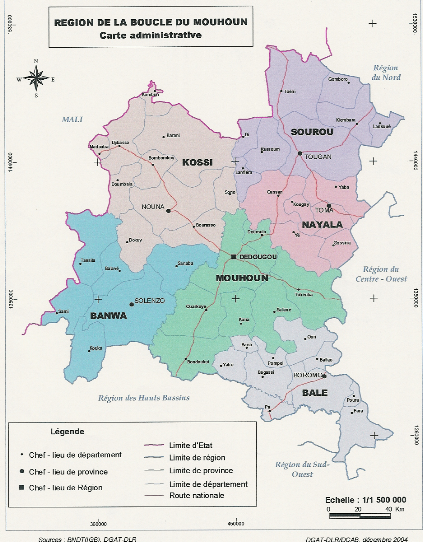 PopulationLa région compte une population de 1 442 749 habitants, soit 10,3% de la population du Pays selon le recensement de 2006. Cette population est estimée en  2018  à 1 976 217 habitants, soit 9,87% de la population du pays (Projection INSD). Trois grands groupes ethniques autochtones dominant que sont les Bwaba, les Samo et les Marka. Il y a également des groupes ethniques non moins    importants que sont les Moosé, les peulhs, les Gourounsi, etc.												Figure 1 : Carte administrative de la boucle du Mouhou						Le milieu physique      La Boucle du Mouhoun à l’instar du pays, est une région peu accidentée. Les collines constituent les hauts ensembles de la région avec des altitudes variant généralement entre 340 et 458 m. Les plaines couvrent plus de 70% de la superficie régionale et correspondent à la partie inférieure du glacis. Du point de vue hydrographique, la région dispose d’un réseau hydrographique assez dense tissé autour du bassin versant du fleuve Mouhoun qui traverse la région sur . Autour du fleuve Mouhoun, s’organisent des cours d’eau secondaires et des affluents. Outre ces cours d’eau, il existe d’autres plus ou moins permanents dans la région. Une partie des Communes de Tansila, de Madouba, de Djibasso et de Kombori sont drainés par le fleuve Niger.Les formations géologiques correspondent aux ensembles suivants :la partie Est, Sud et centre de la région correspond à la zone de socle où l’on rencontre différentes formations granitiques : granodiorite, granite à biotite, granite porphyroïde à biotite, diorite etc...la partie sédimentaire à l’Ouest où l’on y rencontre des schistes, des argiles et différents types de grès. Quant au climat de la région, il est de type soudano-sahélien avec une pluviométrie allant de 500 mm à 1000 mm du Nord au Sud.L’approvisionnement en eau potable La principale ressource en eau utilisée pour l’Approvisionnement en Eau Potable (AEP) demeure les eaux souterraines. On y rencontre les forages équipés de Pompes à Motricité Humaine (PMH), les Puits Modernes, les mini réseaux et les Postes d’Eau Autonome (PEA). Le réseau AEP de l’ONEA est présent dans les centres urbains. En ce qui concerne le milieu rural, selon les données définitives de l’INO 2018,  la région compte  4 300 Forages équipés de PMH et de 1684 puits modernes permanents dont 49 Puits Modernes équipés de pompes, 149 AEPS/PEA et un taux d’accès à l’eau potable de 67.1% selon les résultats de l’INO 2018. Rappel des principaux résultats atteints à la première session de l’année Tableau 7  : Synthèse des réalisations d’ouvrages d’eau potable au 31 décembre 2018Source : 1ère Session 2019 GRP du PN-AEP en milieu ruralLe montant total des engagements sur le volet AEP s’élève à 3249 millions de francs CFA en fin 2018. Le montant investi sur la réalisation des nouveaux forages occupe la première place et s’élève à 2117 millions soit environ 2/3 des investiments total du volet AEP. Contrairement à la réalisation et réhabilitation des puits modernes le montant s’élève à 16.3 millions pour les puits neufs et 0,9 millions pour la réhabilitation. Ce faible investissement au niveau des puits s’explique du faite que la vision du PN-AEP est l’abandon des systèmes traditionnels d’approvisionnement en eau potable (SAEP) à savoir les  Puits modernes, il est envisagé, dans le cadre du présent PN AEP 2030, de réaliser, des centres de production d’eau (CPE)  qui devront  desservir les populations cibles, de façon progressive, en eau potable à travers des BF et des BP. Tableau 8 : Planification annuelle des ouvragesSource : BPO2019-2021Présentation du programmeL’objectif stratégique du PN-AEP est de satisfaire durablement les besoins en eau potable de la population en quantité et en qualité. Cet objectif stratégique sera atteint à travers les actions, objectifs opérationnels et résultats suivants.Tableau 9 : Actions, objectifs opérationnels et résultats du PN-AEPSource : PN-AEP 2016 – 2030BILAN DE MISE EN œuvre DES ACTIVITES Tableau 10 : Synthèse des réalisations par actionsSource : Collecte de données  Mai 2019 auprès des acteurs du PN-AEP ; DREA-BMHAction 1 : Accès universel à l’eau potableMilieu ruralConduire l’intermédiation sociale suivant le guide IMS-AEP Tableau 11 : Conduire l’IMS pour la réalisation des PMHSource : DREA-BMHL’IMS pour la réalisation des PMH a été mené sur les sites bénéficiaires avec l’implication de tous les acteurs concernés avant la réalisation, pendant la réalisation et après la réalisation des forages. Ainsi on peut noter que toutes les étapes ont été effectuées avec satisfaction. Réalisations physiques d’ouvrages neufsOuvrages communautairesTableau 12 : Réalisations de forages équipés de pompe, Forages à gros débit, Puits ModernesSource : Collecte de données en Mai 2019 auprès des acteurs du PN-AEP ; DREA-BMHForage à gros débitPour l’année 2019, seul le partenaire AT COWI a programmé la réalisation de 7 forages  à gros débit. À ce jour, 2 sont réalisés dans la commune de Kouka soit un taux de réalisation de 28,6%. Forages neufs équipés de PMHDans le premier semestre de l’année 2019, 46 forages neufs équipés de PMH ont été réalisées sur les 117 programmés initialement soit un taux de réalisation de 39,3%. De façon spécifique on note :20 forages réalisés en hors programmation par la DGEP sur financement ETAT ; le projet Nouvelle planète sur financement Genève et le Projet de Réduction de la vulnérabilité des populations du diocèse de Dédougou face aux Changements Climatique (PRCC)/OCADES Dédougou sur financement MISEREOR ont réalisé la totalité de leurs programmations soit un taux d’exécution de 100,0% ;La DREA-BMH sur financement ABS,  le PHA/BID-UEMOA sur financement BID-UEMOA et les communes sur financement FPDCT ont réalisé plus de la moitié  de leurs programmations soit respectivement  60,0%, 62,5% et 75% ;les travaux de réalisation de forages du Projet d’Investissement Forestier (PIF) et les communes sur les fonds propres sont au stade embryonnaire soit respectivement un taux de réalisation de 28,6% et 3,8%.aucun des travaux de forages n’a pu être exécuté des programmations des projets Faso-Lot, Coopération Bresse-Boromo, TERRE DES HOMMES et PACOF/GRN.Puits moderne neufsAu niveau des réalisations de puits modernes neufs équipés PMH, un seul acteur DIRECT AID a prévu des réalisations. Sur les 30 puits équipés de pompe programmés initialement aucun n’a été réalisés.  Tableau 13 : Réalisations d’AEPS neuves et PEA neufsSource : Collecte de données en Mai 2019 auprès des acteurs du PN-AEP ; DREA-BMHPour les études d’AEPS, une étude a été réalisée sur les deux initialement programmés soit un taux de 50,0%. Cette étude a été commanditée par le projet Nouvelle planète pour une AEPS dans le village de Pankelé dans la commune de Toma. Pour la 2ème non achevé il s’agit pour le village de Denkiena dans la commune de Solenzo.Concernant la réalisation des AEPS, aucune n’est réalisée pour l’instant. Cependant il faut noter que le dossier d’exécution a été validé et la remise des sites a été effectuée. Il s’agit : des Banwa (Bayé, Toukoro, Kossoba, Bankouma, Diontala) et le Mouhoun (Bolomakoté, et Oulani)La commune de Barani dans la Kossi sur Fonds propre n’a pas pu réaliser le PEA neuf initialement programmé.Tableau 14 : Etudes et constructions de CPESource : Collecte de données en Mai 2019 auprès des acteurs du PN-AEP ; DREA-BMHUne étude de CPE dans la localité de Kouka-Est est en cours de finalisation programmé par l’AT COWI sur financement DANIDA. En ce qui concerne la construction de CPE, la DGEP sur financement Etat a réalisée en hors programmation un CPE à Bounou dans la commune de Bagassi. Tableau 15 : Identifier et définir des caractéristiques des sites d’eau de surface (barrages existants et cours d’eau) pouvant être exploités pour l’AEPSource : DREA-BMH Des sites  d’eau de surface ont été déjà identifiés et pouvant être exploité pour l’AEP.  Il s’agit du barrage de Lery dans la commune de Gassan sur le fleuve Sourou avec une capacité maximum de 603 millions de m3 et  le barrage de Pâ d’une capacité maximum de 1,51 millions m3.  Mais à ce jour, aucune étude n’est entamée.Tableau 16 : Etudes et réalisations de Systèmes Adduction d’eau potable Multi-Villages (AEP-MV)Source : Collecte de données Mai 2019 auprès des acteurs du PN-AEP ; DREA-BMHUne étude d’adduction d’eau potable multi-villages dans la localité de Kouka-Est est en cours de finalisation programmé par l’AT COWI sur financement DANIDA. Concernant la construction  de systèmes d’adduction d’eau potable multi-villages par PHA/BID-UEMOA sur financement BID-UEMOA aucune n’est réalisée pour l’instant. Cependant il faut noter que le dossier d’exécution a été validé et la remise des sites a été effectuée.Tableau 17 : Détails des éléments du système d’adduction d’eau potable multi-village (AEP-MV)Source : Collecte de données Mai 2019 auprès des acteurs du PN-AEP ; DREA-BMHAucune programmation ni de réalisation en hors programmation en ce qui concernent les détails des éléments d’un système d’adduction d’eau potable multi-village (AEP-MV). Tableau 18 : Détails des systèmes d’AEP multi-villages construitsSource : Collecte de données Mai 2019 auprès des acteurs du PN-AEP ; DREA-BMHAucun système d’AEP multi-village n’est actuellement construit dans la région.Ouvrages institutionnelsTableau 19 : Réalisations de forages équipés de pompe, Forages à gros débit, Puits ModernesSource : Collecte de données Mai 2019 auprès des acteurs du PN-AEP ; DREA-BMHForages EcolesDans le premier semestre de l’année 2019, 3 forages neufs équipés de PMH ont été réalisées sur les 22 programmés initialement soit un taux de réalisation de 9,1%. De façon spécifique on note :3 forages réalisés en hors programmation par la DGEP sur financement ETAT et Nouvelle planète sur financement Genève ; les communes sur financement FPDCT ont réalisé la totalité de leurs programmations soit un taux d’exécution de 100,0% ;le transfert MENA à travers la commune a réalisé les ¼ de sa programmation initial soit un taux d’exécution de 25,0% aucun des travaux de forages n’a pu être exécuté des programmations du PHA/BID-UEMOA, ROXGOLD, PROGEF, TDH, et les communes sur fonds propres.PEA EcolesAucune programmation ni de réalisation en hors programmation n’a été enregistrée.Forages CSPSLe taux de réalisation des forages au niveau des CSPS est de 11,1%. En effet sur les 9 forages programmés initialement, un seul forage a été réalisé et un autre en hors programmation réalisé par la DGEP sur financement ETAT. En dehors de la commune sur transfert de fond du Ministère de la Santé qui a pu réaliser  les 1/3 de sa programmation aucun autre partenaire n’a pu réaliser.PEA EcolesAucune programmation ni de réalisation en hors programmation n’a été enregistrée.Réhabilitations physiques d’ouvragesOuvrages communautairesTableau 20 : Réhabilitations de forages équipés de pompe, Puits Modernes, AEPS Source : Collecte de données Mai 2019 auprès des acteurs du PN-AEP ; DREA-BMHRéhabilitation de foragesPour ce qui concerne les travaux de réhabilitations de forages 16 sont achevés sur une programmation révisée de 54 soit un taux de réalisation de 29.6%:la DREA-BMH, le PDI/OCADES Dédougou ont exécuté la totalité de leur programmation.les communes sur transfert MEA ont réhabilité 17,9 des programmations.Aucun des travaux de réhabilitations de forages des programmés par Terre des Hommes et le budget communal n’a pu être exécuté.Réhabilitation de puits moderneAu niveau des réhabilitations des puits moderne, Aucune programmation ni de réalisation en hors programmation n’a été enregistrée.Réhabilitation d’AEPSLa DREA-BMH a programmé la réhabilitation de l’AEPS de Bondoukuy sur les ressources ABS.  Actuellement, le prestataire a été recruté et les travaux vont bientôt démarrés.Tableau 21 : Extension des AEPS, Extension/Mise à niveau des AEPS et PEA RéhabilitésSource : Collecte de données Mai 2019 auprès des acteurs du PN-AEP ; DREA-BMHPour ce qui concerne les travaux d’extension d’AEPS, aucune n’a été exécutés sur les 3 programmés. Il s’agit de TDH à Bangassogo et Louta. La commune de Sono sur financement FPDCTA. Au niveau des Extension/Mise à niveau des AEPS La commune de Ouarkoye a pu remettre à niveau son AEPS sur les fonds propres de la commune.Ouvrages institutionnelsTableau 22 : Réhabilitations de forages et PEASource : Collecte de données Mai 2019 auprès des acteurs du PN-AEP ; DREA-BMHLa réhabilitions des forages dans les écoles a été programmé par TDH, aucune réalisation n’a été faite à ce jour.Réalisations physiques dans les zones non loties dans les milieux rural et urbainTableau 23 : Récapitulatif des réalisations dans les zones non-lotiesSource : Collecte de données Mai 2019 auprès des acteurs du PN-AEP ; DREA-BMHProgrammation physique révisée des réalisations d’ouvrages neufsOuvrages CommunautairesTableau 24 : Programmation physique révisée forages équipés de pompe, Forages à gros débit, Puits Modernes Source : Collecte de données Mai 2019 auprès des acteurs du PN-AEP ; DREA-BMHForage à gros débitAu niveau des forages à gros débit, seul AT COWI a programmé initialement 7,  Cette programmation a été révisée à la baisse à 6 forages à gros débit. Forages neufs équipés de PMH117 forages ont été programmés initialement. La révision a connu  une augmentation de 88 forages supplémentaires, soit au total 205 forages neufs. De façon spécifique :la DREA-BMH, PIF, Coopération Bresse-Boromo, Nouvelle planète, OCADES Dédougou, Terre Des Hommes  il y’a pas eu de changement en programmation révisé.Le PHA/BID-UEMOA, les communes (sur les ressources du FPDCT, PACOF/GRN sur Fonds propres) ont révisé leurs programmations initiales.  On enregistre 5 forages de moins pour le PHA/BID-UEMOA,  2 forages de surplus pour le FPDCT, 4 forages de surplus pour PACOF/GRN, et un forage de plus pour les fonds propres des communes.FASO-LOT ayant programmé initialement a annulé sa programmation pour un réaménagement budgétaires ;La DGEP, le PAEA ont donné de nouvelles programmations (car n’ayant pas fait de programmation initiale). Puits moderne neuf Il y’a pas eu de changement en programmation révisé en ce qui concerne les puits équipé de pompe.Tableau 25 : Programmation physique révisée des AEPS neuves et PEA neufsSource : Collecte de données Mai 2019 auprès des acteurs du PN-AEP ; DREA-BMHPour ce qui concerne la programmation révisé des études d’AEPS, il y’a pas eu de changement, la DREA-BMH maintient sa programmation prévu réalisée pour Denkoro dans la commune de solenzo et Nouvelle planète à Pankélé dans la commune de Toma. Au niveau des PEA neufs il n’a y a pas eu de changement par contre au niveau de la réalisation d’AEPS neuves, on enregistre un changement significatif. Initialement programmé au nombre de 11, elle a été revu à la baisse. Il s’agit du PHA/BID-UEMOA qui initialement avait programmé 9 est revenue à 7.Tableau 26 : Programmation physique révisée des Etudes et constructions de CPESource : Collecte de données Mai 2019 auprès des acteurs du PN-AEP ; DREA-BMHAT COWI sur financement DANIDA maintient sa programmation initiale en ce qui concerne les études de CPE, cependant la DGEP qui initialement n’avait pas programmé la construction de CPE, programme pour ce 2ème semestre la construction d’un CPE à Bounou dans la commune de Bagassi.Tableau 27 : Programmation physique révisée des Etudes et réalisations de Systèmes Adduction d’eau potable Multi-Villages (AEP-MV)Source : Collecte de données Mai 2019 auprès des acteurs du PN-AEP ; DREA-BMHAT COWI sur financement DANIDA maintient sa programmation initiale en ce qui concerne les d’études d’adduction d’eau potable multi-villages, cependant le PHA/BID-UEMOA qui initialement avait programmé la construction de 3 système d’adduction d’eau potable multi-village, revise sa programme à la hausse de 2 suplemmentaire portant le nombre à 5. Les sites retenus sont : Mouhoun (Passakongo, et Moukouna) et Banwa (Yasso, Béna, et Signoghin).Tableau 28 : Programmation physique révisée des Détails des éléments du système d’adduction d’eau potable multi-village (AEP-MV)Source : Collecte de données Mai 2019 auprès des acteurs du PN-AEP ; DREA-BMHOuvrages InstitutionnelsTableau 29 Programmation physique révisée de forages équipés de pompe et de PEASource : Collecte de données Mai 2019 auprès des acteurs du PN-AEP ; DREA-BMHForage Ecoles22 forages avaient été programmés initialement, 22 forages supplémentaires ont été enregistrés pour ce 2ème semestre portant le total de la programmation révisée à 44 nouveaux forages équipé de pompe dans les écoles. On note que :le PAEA ont donné de nouvelles programmations (car n’ayant pas fait de programmation initiale). la DGEP, Nouvelle planète qui au début d’année n’avait pas programmé de forage dans une école. Pour ce 2ème semestre, 2 forages sont programmé pour la DGEP et 1 pour Nouvelle planète dans la commune de Toma. les communes (sur fonds propres, sur les ressources du FPDCT), Terre Des Hommes et le PHA/BID-UEMOA maintient le même nombre d’ouvrage prévue initialement. PROGEF et les communes sur transfert MENA révisent leurs programmations à la hausse, soit un forage supplémentaire pour chacun des partenaires.Forage CSPS9 forages avaient été programmés initialement, 6 forages supplémentaires ont été enregistrés pour ce 2ème semestre portant le total de la programmation révisée à 10 nouveaux forages équipé de pompe. le PAEA ont donné de nouvelles programmations (car n’ayant pas fait de programmation initiale). Programmation physique révisée des réhabilitations d’ouvrages d’AEPOuvrages communautairesTableau 30 : Programmation physique révisée des réhabilitations de forages équipés de pompe, Puits Modernes, AEPSSource : Collecte de données Mai 2019 auprès des acteurs du PN-AEP ; DREA-BMHForages réhabilitésPour les réhabilitations de forages, 54 ont été programmé initialement et en programmation révisé, on note un supplémentaire de 37 forage, portant le total à 91 réhabilitation de forages en programmation révisée. De façon spécifique :La DREA-BMH, OCADES Dédougou et TDH maintient le même nombre d’ouvrages prévu en début d’année pour ce 2ème semestre. les communes sur financement transfert MEA et sur Fonds propres totalisent respectivement en programmation révisé 76 et 4 réhabilitations de forages.AEPS réhabilitéLa programmation de la DREA-BMH sur financement ABS reste inchangée pour ce 2e semestre. La commune de Yaba sur fonds transférés du Ministère de l’Eau et de l’Assainissement à prévu pour ce 2 e semestre la réhabilitation de l’AEPS de Yaba dans le Nayala.Tableau 31 : Programmation physique révisée des Extension des AEPS, Extension/Mise à niveau des AEPS et PEA RéhabilitésSource : Collecte de données Mai 2019 auprès des acteurs du PN-AEP ; DREA-BMHExtension des AEPSSur les 3 programmés initialement en début d’année, 2 ont été maintenue. Il s’agit de  la programmation de TDH qui reste inchangé et concerne l’extension des AEPS de Bangassogo dans la commune de Kiembara et Louta dans la commune de Toéni. Contrairement à  la commune de Sono sur financement FPDCT pour ce 2e semestre qui a annulé sa programmation pour  des raisons budgétaires.Ouvrages InstitutionnelsTableau 32 : Programmation physique révisée des Réhabilitations de forages et PEASource : Collecte de données Mai 2019 auprès des acteurs du PN-AEP ; DREA-BMHSeule TERRE DES HOMMES sur financement LED MEDICOR a prévu la réhabilitation des forages dans des écoles. Cette programmation reste inchangée pour ce second semestre.Difficultés rencontrées et propositions de solutionsDes difficultés ont été rencontrées à plusieurs niveaux par certains acteurs dans la mise en œuvre de leur programme d’activités pour ce semestre de l’année 2019.Tableau 33 : Difficultés rencontrées et proposition de solutionsSource : Collecte de données Mai 2019 auprès des acteurs du PN-AEP ; DREA-BMHMilieu urbainTableau 34 : Récapitulatif des nouveaux centres ouverts par l’ONEASource : ONEA 2019Tableau 35 : Situation de l’Augmentation des capacités de production, stockage et distribution des réseaux ONEASource : ONEA 2019Tableau 36 : Situation détaillée des extensions dans les villages rattachés des communes urbainesSource : ONEA 2019Tableau 37 : Tableau de programmation physique et financière révisées 2019Source : ONEA 2019Difficultés rencontrées dans l’exécution des travauxTableau 38 : Difficultés rencontrées et proposition de solutions*Source : ONEA, 2019Action 2 : Gestion du service public de l'eauMise en œuvre des PPP Le nombre d’AEPS déléguées par commune se trouve dans le tableau ci-dessous.Tableau 39 : Mode de gestion des AEPS et systèmes d’AEP multi-village au niveau régionalSource : DREA-BMH ; INO-2018A la date du 31 décembre 2018, il existe au total 113 AEPS dont 106 AEPS sont communautaires. Le pourcentage d’AEPS gérées par délégation est de 72,6%. Cette progression est dû au fait que beaucoup de contrat de délégation des d’AEPS ont été signé au cours du deuxième semestre de l’année 2018. En effet la DREA-BMH a bénéficié de l’accompagnement financière de PEA-GIZ dans cette seconde phase du processus d’affermage.Les faibles taux de délégation des AEPS sont constatés dans la commune de Barani, Pompoi, Bana (0.0%), de Yaba, Yé (33,3%), et Fara (40.0%). Cette situation s’explique parfois par la réticence de certaines communes à déléguer les ouvrages par affermage  d’une part et d’autre part par la panne du système. Tableau 40 : Nombre de villages dépassant 2 000 habitants ne disposant pas d’AEPS/AEPSource : INO-2018	Sur les 984 villages, au total 263 villages ont une population supérieure à 2000 habitants. 192 villages ont une population supérieure à 2 000 habitants et ne disposant pas d’AEPS/AEP.Régulation du service public de l’eau et politique tarifaire en milieu rural et urbain Milieu RuralTableau 41 : Régulation du service public de l’eau et politique tarifaire en milieu ruralSource : DREA-BMHDes rencontres se sont tenues entre la DREA-BMH et les fermiers pour la tarification du service public de l’eau, il ressort a l’issue de ces rencontre que le prix moyen du mètre cube d’eau potable au niveau des Bornes fontaines se réfère au montant plafonné inférieur ou égal à 500 FCFA/m3. Seul PPI est allé en dessous de 500 FCFA.Milieu UrbainPolitique tarifaire 2014-2018 de l’ONEA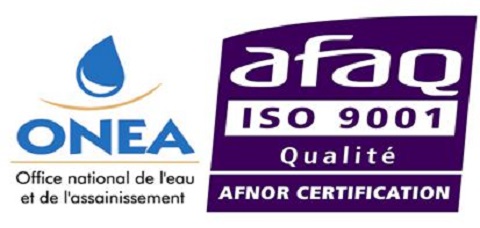 L’ONEA met en œuvre sa politique tarifaire 2014-2018 adoptée en Conseil des ministres le 24 juillet 2014. La structure de cette politique tarifaire tient compte de la mise en œuvre du volet urbain du Programme national d’approvisionnement en eau potable (PN-AEP) et du Programme national d’assainissement des eaux usées et excréta (PN-AEUE) dont l’ONEA est responsable.Les tarifs sont étudiés pour que les gros consommateurs subventionnent l’accès à l’eau potable des petits consommateurs (mécanisme appelé subvention croisée) et que les grands centres financent et soutiennent les petits centres déficitaires (mécanisme appelé péréquation).Cette politique tarifaire prend en compte les investissements réalisés par l’ONEA et les grands chantiers engagés pour résoudre durablement les problèmes d’approvisionnement en eau potable des populations des zones urbaines.La substance de cette politique tarifaire se résume comme suit pour les tarifs de l’eau : maintien du plafond et du tarif de la tranche sociale à 8 m3/mois et 188 FCFA/m3 ;maintien du tarif de vente aux bornes fontaines à 188 FCFA/m3 ;maintien du tarif de la redevance fixe mensuelle à 1000 FCFA/mois ;réajustement du tarif de la deuxième tranche (9 à 15 m3/mois) à 463 FCFA/m3 ;réajustement du tarif de la troisième tranche (16 à 25 m3/mois) à 663 FCFA/m3 ;réajustement du tarif de la quatrième tranche et du tarif appliqué aux professionnels et à l’Administration à 1104 FCFA/m3.Ces tarifs ont été appliqués à partir des consommations du mois de juillet 2018.Transfert des ressources financières aux collectivités territoriales pour l’AEPTableau 42 : Transfert des ressources financières aux collectivités territoriales pour l’AEPSource : Collecte de données auprès des acteurs du PN-AEPAu total cent dix (59) forages a réhabilités soit un montant de cent trente neufs millions cinq cent vingt-cinq (139 525 000) ont été transférés aux collectivités dans vingt-cinq (19) communes de la région pour  Les montants prévus dans le tableau ci-dessus ont tenu compte des reports de budgets antérieurs. Le taux de consommation des fonds transférés destinés aux réhabilitations des forages est de 10.6%. Les  principales difficultés suivantes rencontrées par les communes lors de l’exécution :le manque d’anticipation des communes ; le mauvais ciblage des investissements sur les fonds transférés ;la mauvaise qualité de certains ouvrages ;la défaillance des entreprises attributaires ;le manque de compétence de certaines communes dans l’AMOC.Pour une bonne exécution des fonds transférés, les solutions suivantes sont proposées :une mise en œuvre effective de l’Assistance à la Maitrise d’Ouvrage Communale ;une implication de la DPEA dans le montage des DAC, une implication de la DPEA dans le recrutement des prestataires, une implication de la DPEA dans le choix des sites ;une implication de la DPEA dans la supervision et la réception des travaux.Accompagnement des communes dans leur rôle de maîtres d’ouvrage Tableau 43 : Avancement des activités de la feuille de route AMOC au niveau régionalSource : DREA-BMHDans le cadre de l’assistance à la maîtrise d’ouvrage communale, Le niveau de mise en œuvre des activités du Plan d’actions pour l’assistance à la maîtrise d’ouvrage communale en matière d’approvisionnement en eau potable, hygiène et assainissement, est satisfaisant. Pour le protocole de collaboration d’AMOC-AEPHA seulement toutes les communes ont transmis leurs délibérations. La DREA-BMH avec l’appui de PEA/GIZ, a tenue des ateliers d’information sur le protocole de collaboration pour l’assistance à la maîtrise d’ouvrage communale en matière d’AEPHA. En effet, ce protocole a pour objet d’organiser la relation formelle et systématique entre la Direction régionale de l’eau et de l’assainissement, la Direction régionale des enseignements post-primaires et secondaires, la direction régionale de l’éducation préscolaire, primaire et non formelle, la Direction régionale de la santé et les communes du ressort régional et ce, dans le but de créer une synergie d’actions et renforcer leurs capacités d’action en matière d’approvisionnement en eau potable, d’hygiène et d’assainissement.Formations réalisées :Tableau 44 : Formations réalisées auprès des communes sur l’exercice de la MOC et auprès des agents des DREA sur l’Assistance à la MOC : niveau d’avancement / résultats atteintsSource : DREA-BMH* SG des communes ? élus ? agents des DREA ? techniciens communaux ? agents de santé ?Actualisation des PCD-AEPATableau 45 : Nombre de communes ayant élaboré/mis à jour leurs plans communaux de développement sectoriel AEPASource : Collecte de données auprès des acteurs du PN-AEPSur les 47 communes de la région, 20 communes ont prévu et seulement 9 ont réussi à mettre à  jour leur PCD-AEPA selon le nouveau guide. Pour certaines communes sont soit en cours de validation, soit en cours de d’élaboration. Des efforts significatifs devront être déployés par les communes dans la mise à jour de ce document fort important pour les actions de planification/programmation en matière d’AEPHA.Fonctionnalité du dispositif de gestion: application de la Stratégie de Gestion du Service Public de l’Eau Potable en milieu rural et semi-urbainTableau 46 : Etat des lieux des AUE au niveau village par communeSource : Collecte de données auprès des acteurs du PN-AEPSur un total de 984 villages, 944 AUE existent parmi lesquelles, 836 soit 88,6% disposent de récépissés de reconnaissance officielle, 592 soit 70.8% possèdent un compte bancaire, 644 soit 77,0% ont signé une convention de délégation avec la commune et 638 soit 67.5% sont fonctionnelles. Il ressort que la majorité des AUE disposent de documents de reconnaissance officiels. Cependant ces structures éprouvent d’énormes difficultés dans leur fonctionnement. En effet, sur les 984 AUE, on constate que 346  n’arrivent pas à fonctionner correctement. Malgré les efforts qui sont menées chaque année, des efforts considérables restent à faire pour parvenir  à faire fonctionner toutes les AUE de la région conformément aux principes de la réforme.Tableau 47 : Etat des lieux du processus de recrutement des maintenanciersSource : Collecte de données auprès des acteurs du PN-AEPSur les 984 villages de la région, le nombre d’artisans réparateurs est estimé à 80. Parmi ces Artisans réparateurs cinquante (50)  sont agréé par la DREA-BMH soit un taux de 62,5%. Quatre (4) maintenanciers ont signé un contrat en cours avec les communes soit une proportion des contrats signés de 8,0%. Le Nombre de contrats signés entre les maintenanciers et les communes est neuf (4), un nombre très faible des efforts considérables restent à faire pour parvenir  aux communes sur la contractualisation avec les maintenanciers de la région conformément aux principes de la réforme.Tableau 48 : Bilan régional de la mise en place des instruments de la RéformeSource : Collecte de données auprès des acteurs du PN-AEPFigure 2 : situation de la mise en œuvre de la reformeSur le graphique, il ressort que la mise en œuvre de la réforme est effective dans certaines communes. Des efforts restent à consentir pour une mise en œuvre effective de la reforme à travers la redynamisation des AUE, la mobilisation des contributions par les AUE, les tournées effectives par les maintenanciers et la délégation des ouvrages.Suivi des performances du serviceTableau 49 : Tableau de suivi de la performance de l’approche serviceSource : DREA-BMHSurveillance de la qualité de l’eau de consommationMILIEU RURALTableau 50 : Surveillance de la qualité de l’eau en milieu ruralSource : DREA-BMHMILIEU URBAINTableau 51 : Surveillance de la qualité de l’eau en milieu urbainSource : ONEAAction 3 : Renforcement du cadre institutionnelInformations sur le PN-AEP Milieu ruralTableau 52 : Mise en œuvre de la stratégie de communication pour l’information et la sensibilisation des acteursSource : DREA-BMHMilieu urbainTableau 53 : Mise en œuvre de la stratégie de communication pour l’information et la sensibilisation des acteursSource : ONEAOutils d’opérationnalisation du PN-AEP Tableau 54 : récapitulatif régional de programmation et de ciblageSource : Collecte de données auprès des acteurs du PN-AEPLa DREA-BMH a tenu dans chaque province un atelier de programmation et de ciblage. Ces ateliers ont permis de regrouper les acteurs intervenant dans le secteur de l’AEP et l’ensemble des communes afin de procéder à la planification des ouvrages à réaliser sur la base des indicateurs du PN-AEP. La principale difficulté rencontrée est  l’indisponibilité de certaines   programmations pendant l’atelier notamment  les programmations des associations, des ONG et certaines communes. Bilan financierAction 1 : Accès universel à l’eau potableMilieu ruralBilan financier des réalisations des ouvrages d’AEPOuvrages communautairesTableau 55 : Bilan financier des réalisations de forages équipés de pompe, Forages à gros débit, Puits Modernes (en millions de FCFA) FCFA)Source : Collecte de données auprès des acteurs du PN-AEPLe montant engagé au premier semestre pour la programmation initiale des forages à gros débit est de 105,0 millions de francs CFA, 30 millions  de francs CFA ont été engagés pour la réalisation de deux forages à gros débit. Le taux d’exécution financière est de 30,0 %. Pour les nouvelles réalisations des forages neufs équipés de pompe sur les 838,9 millions programmé initialement 349,8 millions ont été engagé pour les réalisations soit un taux d’exécution financière de 41,7%. Tableau 56 : Bilan financier des réalisations d’AEPS neuves et PEA (en millions de FCFA)Source : Collecte de données auprès des acteurs du PN-AEPLe taux  d’exécution financière pour les études d’AEPS est 40,0%, sur les 10 millions programmés 4 millions ont été engagé par le projet Nouvelle planète pour les études d’AEPS de Pankélé dans la commune de Toma. Concernant la réalisation des AEPS neuves 1155,0 millions ont été programmé pour ce premier semestre de l’année 2019. Seulement 60,0 millions ont été engagés pour la construction de l’AEPS de Pankélé soit un taux d’exécution financière de 5,2%. Pour les 2 PEA dans la commune de Barani, le montant financier s’élève à 27 millions de francs CFA.Tableau 57 : Bilan financier des réalisations des études et constructions de CPE (en millions de FCFA)Source : Collecte de données auprès des acteurs du PN-AEPLe montant prévu par l’AT COWI pour les études de CPE s’élève à 10 millions. 30 millions ont été engagés en hors programmation dans la construction d’un Centre de Production d’Eau à Bounou dans la commune de Bagassi par la DGEP.Tableau 58 : Bilan financier des Systèmes Adduction Multi-Villages (en millions de FCFA)Source : Collecte de données auprès des acteurs du PN-AEPAu niveau des études du système AEP M-V, le montant s’élève à 10 millions. Concernant la construction d’AEP M-V le montant s’élève à 435 millions pour la réalisation au compte du PHA/BID-UEMOA.Tableau 59 : Bilan financier du Détail des éléments du système d’adduction d’eau potable multi-village (AEP-MV) (en millions de FCFA)Source : Collecte de données auprès des acteurs du PN-AEPOuvrages institutionnelsTableau 60 : Bilan financier des réalisations de forages équipés de pompe et de PEA (en millions de FCFA)Source : Collecte de données auprès des acteurs du PN-AEPLe taux d’exécution financière des forages dans les écoles est de 13,3% et celui au niveau des CSPS est de 10,3%. Ces taux bas s’expliquent par le mouvement d’humeur des financiers, le manque d’anticipation pour certains partenaires, l’insécurité etc.Bilan financier des réhabilitations des ouvrages d’AEPOuvrages communautairesTableau 61 : Bilan financier des réhabilitations d’ouvrages d’AEP (en millions de FCFA)Source : Collecte de données auprès des acteurs du PN-AEPAu niveau des réhabilitations des forages, les montants engagés pour ce premier semestre sur la programmation initiale sont de 126,6 millions de francs. 36,9 millions ont été engagé pour la réalisation soit un taux d’exécution financière de 29,2%. Pour la réhabilitation de l’AEPS de Bondoukuy le montant engagé est de 63 millions de francs CFA. Tableau 62 : Bilan financier des Extension des AEPS (en millions de FCFA)Source : Collecte de données auprès des acteurs du PN-AEPPour l’extension des AEPS, les montants engagés sur la programmation initiale s’élève à 25 millions de francs CFA. Le taux d’exécution financière sur la base des engagements est de 100% en ce qui concerne la mise à niveau de l’AEPS de Ouarkoye. Le montant engagé pour la réalisation est de 4 millions de francs CFA. Ouvrages InstitutionnelsTableau 63 : Bilan financier des réhabilitations de forages et PEA (en millions de FCFA)Source : Collecte de données auprès des acteurs du PN-AEPLe montant des programmations initiales des réhabilitations des forages par Terre des Hommes dans les écoles s’élève à 4,5 millions, à ce jour aucun montant n’a été engagé pour la réalisation.    Programmation financière révisée des ouvrages d’AEPOuvrages communautairesTableau 64 : Programmation financière révisée de forages équipés de pompe, Forages à gros débit, Puits Modernes (en millions de FCFA)Source : Collecte de données auprès des acteurs du PN-AEPForage à gros débitAu niveau des forages à gros débit, le montant programmé de AT COWI initialement était de 105 millions. Cette programmation a été révisée à la baisse à 90 millions.Forages neufs équipés de PMH839,8 millions ont été programmés initialement. La révision a connu  une augmentation de 433,2 millions supplémentaires, soit au total 1273,0 forages neufs. Cette augmentation significative est due à la Programmation du Projet d’Approvisionnement en Eau Potable (PAEA) sur financement Banque Mondiale.Puits moderne neuf Il y’a pas eu de changement en programmation révisé en ce qui concerne les puits équipé de pompe.Tableau 65 : Programmation financière révisée des AEPS neuves et PEA neufs (en millions de FCFA)Source : Collecte de données auprès des acteurs du PN-AEPPour ce qui concerne la programmation révisé des études d’AEPS, il y’a pas eu de changement. Au niveau des PEA neufs il n’a y a pas eu de changement par contre au niveau de la réalisation d’AEPS neuves, on enregistre un changement significatif. Le montant initialement programmé était de 1115,0 elle a été revu à la baisse à 1035,6. Il s’agit du PHA/BID-UEMOA qui initialement avait programmé 1035,0 est revenue à 915,6.Tableau 66 : Programmation financière révisée des Etudes et constructions de CPE (en millions de FCFA)Source : Collecte de données auprès des acteurs du PN-AEPAT COWI sur financement DANIDA maintient sa programmation initiale en ce qui concerne les études de CPE, cependant la DGEP qui initialement n’avait pas programmé, programme pour ce 2ème semestre la construction d’un CPE à Bounou à hauteur de 30 millions.Tableau 67 : Programmation financière révisée des Etudes et réalisations de Systèmes Adduction d’eau potable Multi-Villages (AEP-MV) (en millions de FCFA)Source : Collecte de données auprès des acteurs du PN-AEPAT COWI sur financement DANIDA maintient le même montant programmé pour les d’études d’adduction d’eau potable multi-villages pour ce second trimestre. Cependant le PHA/BID-UEMOA qui initialement avait programmé le moment de 435,0 millions pour la construction de 3 systèmes d’adduction d’eau potable multi-village, révise le montant à la hausse de 2 AEPS supplémentaires portant le nombre à 5 pour un montant total de 856,5 millions. Les sites retenus sont : Mouhoun (Passakongo, et Moukouna) et Banwa (Yasso, Béna, et Signoghin).Tableau 68 : Programmation financière révisée des Détails des éléments du système d’adduction d’eau potable multi-village (AEP-MV) (en millions de FCFA)Source : Collecte de données auprès des acteurs du PN-AEPOuvrages InstitutionnelsTableau 69 : Programmation financière révisée des forages équipés de pompe et de PEA (en millions de FCFA)Source : Collecte de données auprès des acteurs du PN-AEP160,5 millions avaient été programmés initialement, 151,3 millions supplémentaire a été enregistré pour ce 2ème semestre portant le total de la programmation révisée à 311,8 millions pour la réalisation de nouveaux forages équipé de pompe dans les écoles. Au niveau des CSPS le montant initialement programmé a été revue à la hausse à 112,5 millions pour la réalisation des forages. Ces différentes hausses sont dues à la programmation pour ce second semestre du Programme d’Approvisionnement en Eau Potable et Assainissement sur financement (PAEA) Banque Mondiale.Programmation financière révisée des réhabilitations d’ouvrages d’AEPOuvrages communautairesTableau 70 : Programmation financière révisée des Réhabilitations de forages équipés de pompe, Puits Modernes, AEPS (en millions de FCFA)Source : Collecte de données auprès des acteurs du PN-AEPForages réhabilitésPour les réhabilitations de forages, 126,6 millions ont été programmé initialement et en programmation révisé, on note un montant supplémentaire de 84,3 forages, portant le montant total à 210,9 millions pour la réhabilitation de forages en programmation révisée. AEPS réhabilitéIl faut noter qu’il y’a eu une augmentation  du montant révisé dans le cadre des réhabilitations des AEPS. Le montant de la programmation de la DREA-BMH sur financement ABS reste inchangé pour ce 2e semestre. La commune de Yaba sur fonds transférés du Ministère de l’Eau et de l’Assainissement a bénéficié pour ce 2 ème semestre le montant de 32,7 millions pour la réhabilitation de l’AEPS de Yaba dans le Nayala.Tableau 71 : Programmation financière révisée des Extension des AEPS, Extension/Mise à niveau des AEPS et PEA Réhabilités (en millions de FCFA)Source : Collecte de données auprès des acteurs du PN-AEPSur le montant de 25 millions programmés initialement en début d’année pour les extensions des AEPS, 20 ont été maintenue. Il s’agit de  la programmation de TDH qui reste inchangé et concerne l’extension des AEPS de Bangassogo dans la commune de Kiembara et Louta dans la commune de Toéni qui s’élève à un montant de 20 million. Contrairement à  la commune de Sono sur financement FPDCT pour ce 2e semestre qui a annulé le montant de sa programmation pour  des raisons budgétaires.Ouvrages InstitutionnelsTableau 72 : Programmation financière révisée des Réhabilitations de forages et PEA (en millions de FCFA)Source : Collecte de données auprès des acteurs du PN-AEPSeule TERRE DES HOMMES sur financement LED MEDICOR a prévu la réhabilitation des forages dans des écoles pour un montant de 4,5 millions. Ce montant n’a pas cnnu de changement pour ce second semestre.Milieu urbainTableau 73 : Situation de l’exécution financière des ouvrages d’AEP en milieu urbainSource : ONEA 2019 CommentaireTableau 74 : Tableau de programmation physique et financière révisées 2019 pour le milieu urbainSource : ONEA 2019Action 2 : Gestion du service public de l’eauAction 3 : Renforcement du cadre institutionnelSuivi des procédures de dévolution des marchésMilieu ruralTableau 75 Suivi du plan de passation des marchésSource : DREA-BMH, Plan de Passation des MarchésVingt-deux (22) marchés ont été inscrits au total dans le PPM 2019 de la DREA-BMH dans le programme Eau Potable. Parmi ces marchés, dix-neuf (19) ont été engagés et trois (3) non engagés. A ce jour, aucun marché n’a été liquidé ni payé.Milieu urbain Tableau 69 : Suivi du plan de passation des marchés Financement du programmeProportion de financement acquis Milieu ruralSource : DREA-BMH, Plan de financement PN-AEPProportion de financement acquis Milieu urbainTableau 77 : Proportion des financements acquis par rapport aux besoins de financement AEP (en milliards de francs CFA)Source : ONEA, 2019Difficultés rencontrées, propositions de solutionS et de recommandationsDifficultés rencontrées, propositions de solutionsTableau 78 : difficultés rencontrées, proposition de solutionSource : DREA-BMHPropositions de recommandationsDans l’exercice d’améliorer le taux d’accès à l’eau potable des populations dans la région, nous proposons les recommandations suivantes :concevoir des projets spécifiques pour ces localités difficiles sur le plan hydrogéologique ;exigence d’agrément technique dans le recrutement des prestataires ;mettre en application la réforme du système de gestion des infrastructures d’AEP dans les communes.mettre en œuvre la feuille de route AMOC pour renforcer la capacité des communes dans l’exercice de la maitrise d’ouvrage communal.ConclusionLe bilan à mi parcourt du PN-AEP a permis d’appréhender l’état d’exécution physique et financière des programmations initiales a mis parcourt et de relever les difficultés rencontrées.  Au niveau des travaux de forage, on retient que le taux d’exécution physique est de 39,3%  et 29,6% pour les travaux de réhabilitations de forage. Quant au taux d’exécution financière, il est de 41,7% pour les forages neufs et 29,2% pour les réhabilitations de forages.  De nombreux chantiers  sont en cours et verront leur achement d’ici la fin du second semestreLa révision des programmations a permis d’enregistré  des nouveaux forages neufs et des réhabilitations supplémentaires.  Diverses difficultés ont entravé la mise en œuvre du programme.   Il s’agit de :le mouvement d’humeur des financiers ;la situation sécuritaire ;la défaillance de certains  prestataires malgré certaines solutions apportées comme l’exigence des agréments techniques;les contraintes spécifiques liées au manque de services techniques communaux dans certaines communes.  ABS:Appui Budgétaire SectorielAEP:Approvisionnement en eau potableAEPHA:Approvisionnement en Eau Potable, Hygiène et AssainissementAEP-MV:Adduction d’Eau Potable Multi-VillagesAEPS:Adduction d’Eau Potable SimplifiéeAFD:Agence Française de DéveloppementAFDH:Approche Fondée sur les Droits HumainsAMOC:Assistance à la Maitrise d’Ouvrage CommunaleAR:Artisan RéparateurATC:Agent Technique CommunalAUE:Association des Usagers de l’EauBE:Bureau ExécutifBEI: Banque Européenne d’InvestissementBF:Borne FontaineBID:Banque Islamique de DéveloppementBM:Banque MondialeBP:Branchement ParticulierBPO:Budget Programme par ObjectifCCEB:Chef de la CEBCEB:Circonscription d’Education de BaseCEMEau:Centre des Métiers de l’EauCNEau:Conseil National de l’EauCPE:Centre de Production d’Eau potableCT:Collectivité TerritorialeCVD:Conseil Villageois de DéveloppementDANIDA:Agence Danoise de Coopération InternationaleDAO:Dossier d’Appel d’OffresDGEP:Direction Générale de l’Eau PotableDISE:Dispositif Intégré de Suivi EvaluationDPEA:Direction Provinciale de l’Eau et de l’AssainissementDREA:Direction Régionale de l’Eau et de l’AssainissementDRENA:Direction Régionale de l’Education Nationale et de l’AlphabétisationFCFA:Franc de la Communauté Financière AfricaineICP:Infirmier Chef de PosteIEC:Information, Education et CommunicationIMS:Intermédiation SocialeINO:Inventaire National des Ouvrages d’approvisionnement en eau potable en milieu ruralMOC:Maitrise d'Ouvrage CommunaleMOT:Maitrise d'Œuvre TechniqueONEA:Office National de l’Eau et de l’AssainissementONG:Organisation Non GouvernementaleOS:Objectif SpécifiquePCD-AEPA :Plan Communal de Développement Approvisionnement en Eau Potable et AssainissementPEA:Poste d’Eau AutonomePEA/GIZ:Programme Eau et Assainissement de la Coopération Internationale AllemandePEM:Point d’Eau ModernePHA:Promotion de l'Hygiène et de l'AssainissementPHA-BID/UEMOA:Projet d'Hydraulique et d'Assainissement-BID/ UEMOAPMH:Pompe à Motricité HumainePN-AEP:Programme National d’Approvisionnement en Eau PotablePNDES:Programme National de Développement Economique et SocialPPP:Partenariat Public PrivéUEMOA:Union Economique et Monétaire Ouest AfricaineUNICEF:Fonds des Nations Unies pour l’EnfanceMilieu Rural :Milieu Rural :Milieu Rural :Milieu Rural :Milieu Rural :Milieu Urbain :Milieu Urbain :Milieu Urbain :Milieu Urbain :Activitésprogrammation (a)RéalisationRéalisationTaux de réalisation % (b/a)Activitésprogrammation (a)Réalisation (b)Taux de réalisation en % (b/a)Activitésprogrammation (a)Issues de la programmation (b)Hors programmationTaux de réalisation % (b/a)Activitésprogrammation (a)Réalisation (b)Taux de réalisation en % (b/a)Forages neufs148502433,8Pose de réseau (Km)---Réhabilitation de forages5616028,6BP (Nombre)---Puits neufs30BF (Nombre)---Réhabilitation de puits0000Augmentation de la Capacité de stockage (m³)---AEPS neuves11109,1---Réhabilitation d'AEPS1000,0etc…..---Extension d’AEPS3000Nombre total d’AEP/AEPSNombre total d’AEP/AEPS communautairesNombre total d'AEP/AEPS gérées par délégationProportion d’AEPS gérées par délégation (en %)Nombre de contrats signés en 2019Noms Opérateurs Privés1131067772.60PPI ; EPS ; COMPAGNIE AMSHA ; ACTROS ; BATI-EAUNbre villagesNbre de secteursNbre de nouvelles AUE mise en (2019)Nbre Total d’AUE existantes (a)Nbre Total d’AUE reconnues (b)Nbre d’AUE possédant un compte bancaire (c)Nbre Total d’AUE fonctionnellesNbre de conventions signées avec les communes (d) (%)Proportion d’AUE ayant signé les conventions avec les communes (100*d/b)Nbre villagesNbre de secteursNbre de nouvelles AUE mise en (2019)Nbre Total d’AUE existantes (a)Nbre Total d’AUE reconnues (b)Nbre d’AUE possédant un compte bancaire (c)Nbre Total d’AUE fonctionnellesNbre de conventions signées avec les communes (d) (%)Proportion d’AUE ayant signé les conventions avec les communes (100*d/b)Nbre villagesNbre de secteursNbre de nouvelles AUE mise en (2019)Nbre Total d’AUE existantes (a)Nbre Total d’AUE reconnues (b)Nbre d’AUE possédant un compte bancaire (c)Nbre Total d’AUE fonctionnellesNbre de conventions signées avec les communes (d) (%)Proportion d’AUE ayant signé les conventions avec les communes (100*d/b)98430094483659263864477,0Nombre villages concernésNombre d’AR (a) Nombre d’AR agréé par la DREA (b)Pourcentage d’AR agréé (100*b/a)Nombre de contrats signés avec les communes en 2019Nombre Total de contrats en cours avec les communes (c) Proportions des contrats en cours (%) (100*c/b)Nombre villages concernésNombre d’AR (a) Nombre d’AR agréé par la DREA (b)Pourcentage d’AR agréé (100*b/a)Nombre de contrats signés avec les communes en 2019Nombre Total de contrats en cours avec les communes (c) Proportions des contrats en cours (%) (100*c/b)984805062,5448,0Nombre de communesCommunes de la région ayant signé des conventions avec les AUE dans tous les villagesCommunes ayant signé des contrats de suivi/entretien préventif avec au moins un maintenancierCommunes ayant finalisée la mise en place des instruments de la Réforme en milieu rural* :Communes dont la totalité des AEPS sont gérés par un opérateur sous contrat d’affermage**47285323Nombre de communes dans la provinceNombre d’ateliers de programmation et de ciblage au niveau provincialNombre d’ateliers de programmation et de ciblage au niveau provincialNombre d’ateliers de programmation et de ciblage au niveau provincialNombre de communes dans la provinceProgramméRéaliséTaux %Régional47000ActivitésProgrammation annuelle révisée(a)RéalisationsRéalisationsRéalisationsTaux de réalisation (100*b/a en %)Montant engagé (en millions de FCFA)ActivitésProgrammation annuelle révisée(a)Issues de la programmation (b)Hors programmationTotal globalTaux de réalisation (100*b/a en %)Montant engagé (en millions de FCFA)Forages neufs27521012133176,42117,0Réhabilitation de forages213153916271,8432,8Puits neufs1919019100,016,3Réhabilitation de puits1101100,00,9Etude d'AEPS--99-45,0AEPS neuves2213100,0276,0Réhabilitation d’AEPS2202100,094,0Extension d’AEPS750571,448,5Forage à gros débit pour AEP M-V--77-84,0Etude CPE--1212-60,0Etude AEP M-V--1515-75,0TOTALTOTALTOTALTOTALTOTALTOTAL3249,0OUVRAGESPLANIFICATIONPLANIFICATIONPLANIFICATIONOUVRAGES201920202021Forages communautaires1092740Forages dans les écoles2200Forages dans les CSPS900Puits neufs3000Etudes pour réhabilitation de forages131520Réhabilitation de forages484037Réhabilitation de puits000Etude d'AEPS223AEPS neuves1122PEA neuves200Réhabilitation d’AEPS135Extension d’AEPS300Mettre à niveau réseau AEPS100Forage à gros débit pour AEP M-V700Réaliser des études techniques de CPE100Réaliser des études  techniques d'AEP M-V100Construction de CPE300Construction d’AEP M-V000Action 1 : Accès universel à l’eau potableAction 2 : Gestion du service public de l'eauAction 3 : Renforcement du cadre institutionnel et des instruments de gestionObjectif Opérationnel :Assurer un accès universel des populations aux services d’eau potable conformément à l'approche fondée sur les droits humains (AFDH)Objectif Opérationnel :Contribuer à la gestion durable des infrastructures d’AEP, dans le respect de l’accès universel au service de l’eau potableObjectif Opérationnel :Améliorer les capacités de pilotage et de gestion du sous-secteurRésultats attendus :1. Tout le cycle de réalisation des ouvrages (programmation, intermédiation sociale, études, travaux) respecte les principes de l'AFDH2. La connaissance du potentiel des ressources utilisables pour l'eau potable est améliorée3. Les infrastructures pour le développement du service de l’eau sont réalisées en milieu rural4. Les infrastructures pour le développement du service de l’eau sont réalisées en milieu urbain (périmètre ONEA)5. Les AEPS sont réhabilitées et mises à niveau et les PMH non fonctionnels sont réhabilitésRésultats attendus :1. Les outils/guides de gestion/suivi du service public de l'eau sont adaptés au nouveau contexte (service universel, AFDH, PPP) et appliqués2. Le partenariat public-privé pour le développement du service public de l'eau est promu, en synergie avec le programme gouvernance3. La régulation du service public de l'eau est assurée4. Des solutions sont étudiées et mises en œuvre pour favoriser l'accès au service pour les couches les plus vulnérables5. Les capacités des communes à jouer leur rôle de maitre d'ouvrage du service public de l'eau sont renforcées en synergie avec le programme gouvernance. 6. L'intercommunalité pour le développement du service public de l'eau est promue en synergie avec le programme gouvernance7. L’efficacité, l’efficience et la durabilité du service public de l’eau en milieu urbain sont assurées8. La surveillance de la qualité de l’eau de consommation est assuréeRésultats attendus :1. Les capacités des acteurs du sous-secteur AEP sont renforcées en synergie avec le programme gouvernance 2. Une stratégie de communication opérationnelle pour l’information, la sensibilisation de tous les acteurs du PN-AEP est élaborée et mise en œuvre3. Un guide d'intermédiation sociale AEP intégrant l'approche AFDH est opérationnalisé4. Les outils de programmation et de suivi-évaluation sectoriels sont opérationnalisés dans leur volet AEP, en synergie avec le programme gouvernanceActionsCout en millions des programmationsCoût en Millions des réalisationsTaux d’exécution financière(%)Action 1 : Accès universel à l’eau potable3075,31571,451,1Action 2 : Gestion du service public de l'eau4,04,0100,0Action 3 : Renforcement du cadre institutionnel et des instruments de gestion---ActivitésNombre ProgramméNombre réaliséTaux de réalisation (%)Phase 1 Avant la réalisation des ouvragesPhase 1 Avant la réalisation des ouvragesPhase 1 Avant la réalisation des ouvragesPhase 1 Avant la réalisation des ouvragesEtape 1 Information et Planification des travauxEtape 1 Information et Planification des travauxEtape 1 Information et Planification des travauxEtape 1 Information et Planification des travauxActivité 1.1 Information générale préalable à la Commune, aux CVD et à l’AUE1010100Activité 1.2 Information détaillée sur la MOC AEP, les normes et critères d'équipement et de service, les approches nouvelles AEP (multi -villages, CPEP,..) et AFDH et ses principes10550Activité 1.3 Appui à la mise en œuvre de la programmation communale en matière d'AEP---Activité 1.4 Information préalable au village101010Étape 2 Organisation de la gestionÉtape 2 Organisation de la gestionÉtape 2 Organisation de la gestionÉtape 2 Organisation de la gestionActivité 2.1 Appréciation de la fonctionnalité de l'AUE 10550Activité 2.2 Redynamisation de l'AUE/Mise en place des nouvelles AUE1000Étape 3 FormationÉtape 3 FormationÉtape 3 FormationÉtape 3 FormationActivité 3.1 Formation des élus communaux (Session 1)00-Activité 3.2 Formation des élus communaux (Session 2)00-Activité 3.3 Formation de l’AUE (Session 1)1000Etape 4 Appui-ConseilEtape 4 Appui-ConseilEtape 4 Appui-ConseilEtape 4 Appui-ConseilActivité 4.1 Appui à la Commune pour la fixation du prix de l'eau00-Activité 4.2 Appui à l'AUE pour le choix du gestionnaire de PMH1000Activité 4.3 Appui à la Commune pour le recrutement des maintenanciers700Phase 2 Pendant la réalisation des ouvragesPhase 2 Pendant la réalisation des ouvragesPhase 2 Pendant la réalisation des ouvragesPhase 2 Pendant la réalisation des ouvragesÉtape 1 Formation et planification des travauxÉtape 1 Formation et planification des travauxÉtape 1 Formation et planification des travauxÉtape 1 Formation et planification des travauxActivité 1.1 Formation des maintenanciers (Session 1)00-Activité 1.2 Formation de l’AUE (Session 2)1000Étape 2 Sensibilisation Hygiène et AssainissementÉtape 2 Sensibilisation Hygiène et AssainissementÉtape 2 Sensibilisation Hygiène et AssainissementÉtape 2 Sensibilisation Hygiène et AssainissementActivité 2.1 Sensibilisation du Bureau Exécutif de l’AUE1000Activité 2.2 Sensibilisation des opérateurs privés, des maintenanciers et des gestionnaires de points d'eau sur l'hygiène et l'assainissement1000Phase 3 Après la réalisation des ouvragesPhase 3 Après la réalisation des ouvragesPhase 3 Après la réalisation des ouvragesPhase 3 Après la réalisation des ouvragesÉtape 1 FormationÉtape 1 FormationÉtape 1 FormationÉtape 1 FormationActivité 1.1 Formation des élus communaux (Session 3)00-Activité 1.2 Formation des AUE (Session 3)00-Activité 1.3 Formation des maintenanciers (Session 2)00-Étape 2 Sensibilisation Hygiène et Assainissement et les droits humainsÉtape 2 Sensibilisation Hygiène et Assainissement et les droits humainsÉtape 2 Sensibilisation Hygiène et Assainissement et les droits humainsÉtape 2 Sensibilisation Hygiène et Assainissement et les droits humainsActivité 2.1 Sensibilisation des hygiénistes sur l'hygiène de l'eau de boisson1000Activité 2.2 Sensibilisation des usagers sur l'hygiène et l'assainissement autour des points d'eau1000Activité 2.3 Sensibilisation des usagers sur le droit à l'accès à l'eau10330Étape 3 : Suivi-ÉvaluationÉtape 3 : Suivi-ÉvaluationÉtape 3 : Suivi-ÉvaluationÉtape 3 : Suivi-ÉvaluationActivité 3.1 Appui à la commune à maîtrise d'ouvrage communale 77100Activité 3.2 Suivi-Appui de l'AUE1000N°StructuresNombre de commune BailleursForages à gros débitForages à gros débitForages à gros débitForages à gros débitForages à gros débitForages neufs équipés de PMHForages neufs équipés de PMHForages neufs équipés de PMHForages neufs équipés de PMHForages neufs équipés de PMHPuits modernes neufsPuits modernes neufsPuits modernes neufsPuits modernes neufsPuits modernes neufsN°StructuresNombre de commune BailleursForages à gros débitForages à gros débitForages à gros débitForages à gros débitForages à gros débitForages neufs équipés de PMHForages neufs équipés de PMHForages neufs équipés de PMHForages neufs équipés de PMHForages neufs équipés de PMHPuits modernes neufsPuits modernes neufsPuits modernes neufsPuits modernes neufsPuits modernes neufsN°StructuresNombre de commune Bailleursprogrammation initiale (a)RéalisationsRéalisationsRéalisationsTaux de réalisation (100*b/a) en %programmation initiale (a)RéalisationsRéalisationsRéalisationsTaux de réalisation (100*b/a) en %programmation initiale (a)RéalisationsRéalisationsRéalisationsTaux  (100*b/a) en %N°StructuresNombre de commune Bailleursprogrammation initiale (a)Issues de la programmation (b)Hors programmation (c)Total (b+c)Taux de réalisation (100*b/a) en %programmation initiale (a)Issues de la programmation (b)Hors programmation (c)Total (b+c)Taux de réalisation (100*b/a) en %programmation initiale (a)Issues de la programmation (b)Hors programmation (c)Total (b+c)Taux  (100*b/a) en %1DREA-BMHABS-----1060660.0-----2DGEPETAT-------2020------3PHA/BID-UEMOA8BID-UEMOA-----483003062.5-----4DIRECT AIDFonds Arabe----------300000.05AT COWI5DANIDA720228.6----------6PIF2Banque Mondiale-----720228.6-----7FASO-LOT1Lot-Toma-----40000.0-----8Coopération Bresse-Boromo1Bresse-Boromo----40000.0-----9Nouvelle planète1Genève-----2202100.0-----10PRCC/OCADES Dédougou1MISEREOR-----2202100.0-----11TDH1LED et MEDICOR-----10000.0-----12COMMUNES4FPDCT-----430375.0-----13COMMUNES3PACOF/GRN-----90000.0-----14COMMUNES14Fonds propres-----261013.8-----TotalTotalTotalTotal720228.611746206639.3300000.0N°StructuresNombre de communeBailleursEtudes AEPSEtudes AEPSEtudes AEPSEtudes AEPSEtudes AEPSAEPS NeuvesAEPS NeuvesAEPS NeuvesAEPS NeuvesAEPS NeuvesAEPS NeuvesAEPS NeuvesPEA NeufPEA NeufPEA NeufPEA NeufPEA NeufN°StructuresNombre de communeBailleursEtudes AEPSEtudes AEPSEtudes AEPSEtudes AEPSEtudes AEPSAEPS NeuvesAEPS NeuvesAEPS NeuvesAEPS NeuvesAEPS NeuvesAEPS NeuvesAEPS NeuvesPEA NeufPEA NeufPEA NeufPEA NeufPEA NeufN°StructuresNombre de communeBailleursprogrammation initiale (a)RéalisationsRéalisationsRéalisationsTaux de réalisation (100*b/a) en %programmation initiale (a)RéalisationsRéalisationsRéalisationsTaux de réalisation (100*b/a) en %Nombre de Bornes FontainesNombre de Branchements Particuliersprogrammation initiale (a)RéalisationsRéalisationsRéalisationsTaux de réalisation (100*b/a) en %N°StructuresNombre de communeBailleursprogrammation initiale (a)Issues de la programmation (b)Hors programmation (c)Total (b+c)Taux de réalisation (100*b/a) en %programmation initiale (a)Issues de la programmation (b)Hors programmation (c)Total (b+c)Taux de réalisation (100*b/a) en %Nombre de Bornes FontainesNombre de Branchements Particuliersprogrammation initiale (a)Issues de la programmation (b)Hors programmation (c)Total (b+c)Taux de réalisation (100*b/a) en %1DREA-BMH1ABS10000,0------------2PHA/BID-UEMOA9BID-UEMOA-----900004035-----3Nouvelle Planète1Genève1101100,01101100,050-----4ACAD1ACAD-----1000020-----5COMMUNES2Fonds propres------------20000TotalTotalTotalTotal210150,0111019,147352000-N°StructuresNombre de Commune BailleursNombre d’études de CPENombre d’études de CPENombre d’études de CPENombre d’études de CPENombre d’études de CPENombre de CPE construitsNombre de CPE construitsNombre de CPE construitsNombre de CPE construitsNombre de CPE construitsN°StructuresNombre de Commune BailleursNombre d’études de CPENombre d’études de CPENombre d’études de CPENombre d’études de CPENombre d’études de CPENombre de CPE construitsNombre de CPE construitsNombre de CPE construitsNombre de CPE construitsNombre de CPE construitsN°StructuresNombre de Commune BailleursNombre d’études de CPENombre d’études de CPENombre d’études de CPENombre d’études de CPENombre d’études de CPENombre de CPE construitsNombre de CPE construitsNombre de CPE construitsNombre de CPE construitsNombre de CPE construitsN°StructuresNombre de Commune BailleursNombre d’études de CPENombre d’études de CPENombre d’études de CPENombre d’études de CPENombre d’études de CPENombre de CPE construitsNombre de CPE construitsNombre de CPE construitsNombre de CPE construitsNombre de CPE construitsN°StructuresNombre de Commune BailleursProgrammation initiale (a)RéalisationRéalisationRéalisationTaux (100*b/a) %Programmation initiale (a)RéalisationRéalisationRéalisationTaux (100*b/a) %N°StructuresNombre de Commune BailleursProgrammation initiale (a)Issue de la programmation (b)Hors programmation (c)Total (b+c)Taux (100*b/a) %Programmation initiale (a)Issue de la programmation (b)Hors programmation (c)Total (b+c)Taux (100*b/a) %1AT COWI1DANIDA10000-----2DGEP1ETAT-------11-TotalTotalTotal10000--11-SitesCapacité de stockage en millions de m3Bassin NationalEtude réalisée Oui/NonVocationCommentaire spécifiqueLery 603MouhounNonAgricolePérennePâ1.51MouhounNonAgricolePérenneStructuresNombre de CommuneBailleursNombre d’études d’adduction d’eau potable multi-villages réaliséesNombre d’études d’adduction d’eau potable multi-villages réaliséesNombre d’études d’adduction d’eau potable multi-villages réaliséesNombre d’études d’adduction d’eau potable multi-villages réaliséesNombre d’études d’adduction d’eau potable multi-villages réaliséesNombre de systèmes d’adduction d’eau potable multi-villages construitsNombre de systèmes d’adduction d’eau potable multi-villages construitsNombre de systèmes d’adduction d’eau potable multi-villages construitsNombre de systèmes d’adduction d’eau potable multi-villages construitsNombre de systèmes d’adduction d’eau potable multi-villages construitsStructuresNombre de CommuneBailleursNombre d’études d’adduction d’eau potable multi-villages réaliséesNombre d’études d’adduction d’eau potable multi-villages réaliséesNombre d’études d’adduction d’eau potable multi-villages réaliséesNombre d’études d’adduction d’eau potable multi-villages réaliséesNombre d’études d’adduction d’eau potable multi-villages réaliséesNombre de systèmes d’adduction d’eau potable multi-villages construitsNombre de systèmes d’adduction d’eau potable multi-villages construitsNombre de systèmes d’adduction d’eau potable multi-villages construitsNombre de systèmes d’adduction d’eau potable multi-villages construitsNombre de systèmes d’adduction d’eau potable multi-villages construitsStructuresNombre de CommuneBailleursProgrammation initiale (a) RéalisationRéalisationRéalisationTaux (100*b/a) %Programmation initiale (a)RéalisationRéalisationRéalisationTaux (100*b/a) %StructuresNombre de CommuneBailleursProgrammation initiale (a) Issue de la programmation (b)Hors programmation (c)Total (b+c)Taux (100*b/a) %Programmation initiale (a)Issue de la programmation (b)Hors programmation (c)Total (b+c)Taux (100*b/a) %AT COWI1DANIDA10000-----PHA/BID-UEMOA6BID-UEMOA-----30000TotalTotalTotal1000030000N°StructuresNombre de CommunesBailleursForageForageForageForageForageBâcheBâcheBâcheBâcheBâchechâteauchâteauchâteauchâteauchâteauBornes fontainesBornes fontainesBornes fontainesBornes fontainesBornes fontainesBranchements particuliersBranchements particuliersBranchements particuliersBranchements particuliersBranchements particuliersN°StructuresNombre de CommunesBailleursForageForageForageForageForageBâcheBâcheBâcheBâcheBâchechâteauchâteauchâteauchâteauchâteauBornes fontainesBornes fontainesBornes fontainesBornes fontainesBornes fontainesBranchements particuliersBranchements particuliersBranchements particuliersBranchements particuliersBranchements particuliersN°StructuresNombre de CommunesBailleursprogrammation initiale (a)RéalisationsRéalisationsRéalisationsTaux de réalisation (100*b/a) en %programmation initiale (a)RéalisationsRéalisationsRéalisationsTaux de réalisation (100*b/a) en %programmation initiale (a)RéalisationsRéalisationsRéalisationsTaux de réalisation (100*b/a) en %programmation initiale (a)RéalisationsRéalisationsRéalisationsTaux de réalisation (100*b/a) en %programmation initiale (a)RéalisationsRéalisationsRéalisationsTaux  (100*b/a) en %N°StructuresNombre de CommunesBailleursprogrammation initiale (a)Issues de la programmation (b)Hors programmation (c)Total (b+c)Taux de réalisation (100*b/a) en %programmation initiale (a)Issues de la programmation (b)Hors programmation (c)Total (b+c)Taux de réalisation (100*b/a) en %programmation initiale (a)Issues de la programmation (b)Hors programmation (c)Total (b+c)Taux de réalisation (100*b/a) en %programmation initiale (a)Issues de la programmation (b)Hors programmation (c)Total (b+c)Taux de réalisation (100*b/a) en %programmation initiale (a)Issues de la programmation (b)Hors programmation (c)Total (b+c)Taux  (100*b/a) en %NEANTNEANTNEANTNEANTNEANTNEANTNEANTNEANTNEANTNEANTNEANTNEANTNEANTNEANTNEANTNEANTNEANTNEANTNEANTNEANTNEANTNEANTNEANTNEANTNEANTTotalTotalTotalTotalNEANTNEANTNEANTNEANTNEANTNEANTNEANTNEANTNEANTNEANTNEANTNEANTNEANTNEANTNEANTNEANTNEANTNEANTNEANTNEANTNEANTNEANTNEANTNEANTNEANTCommunesNom du SystèmeVillages concernésProduction :Production :Production :Energie :Stockage :Stockage :Distribution :Distribution :Distribution :CommunesNom du SystèmeVillages concernésEau surfaceEau souterraineCapacité totale de production (m3/j)source d’énergie utiliséeNbre de châteauxCapacité totale de stockage (m3)Linéaire du réseauNbre de BFNb de BP sociaux prévusNéantNéantNéantNéantNéantNéantNéantNéantNéantNéantNéantNéantN°StructuresNombre de communeBailleursForages EcolesForages EcolesForages EcolesForages EcolesForages EcolesPEA EcolesPEA EcolesPEA EcolesPEA EcolesPEA EcolesForages CSPSForages CSPSForages CSPSForages CSPSForages CSPSPEA CSPSPEA CSPSPEA CSPSPEA CSPSPEA CSPSN°StructuresNombre de communeBailleursForages EcolesForages EcolesForages EcolesForages EcolesForages EcolesPEA EcolesPEA EcolesPEA EcolesPEA EcolesPEA EcolesForages CSPSForages CSPSForages CSPSForages CSPSForages CSPSPEA CSPSPEA CSPSPEA CSPSPEA CSPSPEA CSPSN°StructuresNombre de communeBailleursprogrammation initiale (a)RéalisationsRéalisationsRéalisationsTaux de réalisation (100*b/a) en %programmation initiale (a)RéalisationsRéalisationsRéalisationsTaux de réalisation (100*b/a) en %programmation initiale (a)RéalisationsRéalisationsRéalisationsTaux de réalisation (100*b/a) en %programmation initiale (a)RéalisationsRéalisationsRéalisationsTaux  (100*b/a) en %N°StructuresNombre de communeBailleursprogrammation initiale (a)Issues de la programmation (b)Hors programmation (c)Total (b+c)Taux de réalisation (100*b/a) en %programmation initiale (a)Issues de la programmation (b)Hors programmation (c)Total (b+c)Taux de réalisation (100*b/a) en %programmation initiale (a)Issues de la programmation (b)Hors programmation (c)Total (b+c)Taux de réalisation (100*b/a) en %programmation initiale (a)Issues de la programmation (b)Hors programmation (c)Total (b+c)Taux  (100*b/a) en %1DGEPETAT--22--------11------2ROXGOLDSANUROXGOLD30000---------------3PHA/BID-UEMOABID-UEMOA40000-----40000-----4PROGEFUE/GIZ20000-----20000-----5Nouvelle planèteGenève--11----------------6TDHLED MEDICOR10000---------------7COMMUNESFPDCT1101100---------------8COMMUNESTransfert MENA820125.0---------------9COMMUNESTransfert MS----------310133.3-----10COMMUNESFonds propres30000,0---------------TotalTotalTotalTotal223369.1-----911111.1-----N°StructuresNombre de commune BailleursForages réhabilitésForages réhabilitésForages réhabilitésForages réhabilitésForages réhabilitésPuits réhabilitésPuits réhabilitésPuits réhabilitésPuits réhabilitésPuits réhabilitésAEPS réhabilitéesAEPS réhabilitéesAEPS réhabilitéesAEPS réhabilitéesAEPS réhabilitéesN°StructuresNombre de commune BailleursForages réhabilitésForages réhabilitésForages réhabilitésForages réhabilitésForages réhabilitésPuits réhabilitésPuits réhabilitésPuits réhabilitésPuits réhabilitésPuits réhabilitésAEPS réhabilitéesAEPS réhabilitéesAEPS réhabilitéesAEPS réhabilitéesAEPS réhabilitéesN°StructuresNombre de commune Bailleursprogrammation initiale (a)RéalisationsRéalisationsRéalisationsTaux de réalisation (100*b/a) en %programmation initiale (a)RéalisationsRéalisationsRéalisationsTaux de réalisation (100*b/a) en %programmation initiale (a)RéalisationsRéalisationsRéalisationsTaux  (100*b/a) en %N°StructuresNombre de commune Bailleursprogrammation initiale (a)Issues de la programmation (b)Hors programmation (c)Total (b+c)Taux de réalisation (100*b/a) en %programmation initiale (a)Issues de la programmation (b)Hors programmation (c)Total (b+c)Taux de réalisation (100*b/a) en %programmation initiale (a)Issues de la programmation (b)Hors programmation (c)Total (b+c)Taux  (100*b/a) en %1DREA-BMH3ABS5505100.0-----10000,02PDI/OCADES DédougouMISEREOR4404100.0----------3TDHLED et MEDICOR20000,0----------4COMMUNESTransfert MEA3970717.9----------5COMMUNESFonds propres40000.0----------TotalTotalTotalTotal541601629.6-----10000.0N°StructuresNombre de communeBailleursExtension des AEPSExtension des AEPSExtension des AEPSExtension des AEPSExtension des AEPSExtension/Mise à niveau des AEPSExtension/Mise à niveau des AEPSExtension/Mise à niveau des AEPSExtension/Mise à niveau des AEPSExtension/Mise à niveau des AEPSPEA réhabilitésPEA réhabilitésPEA réhabilitésPEA réhabilitésPEA réhabilitésN°StructuresNombre de communeBailleursExtension des AEPSExtension des AEPSExtension des AEPSExtension des AEPSExtension des AEPSExtension/Mise à niveau des AEPSExtension/Mise à niveau des AEPSExtension/Mise à niveau des AEPSExtension/Mise à niveau des AEPSExtension/Mise à niveau des AEPSPEA réhabilitésPEA réhabilitésPEA réhabilitésPEA réhabilitésPEA réhabilitésN°StructuresNombre de communeBailleursprogrammation initiale (a)RéalisationsRéalisationsRéalisationsTaux de réalisation (100*b/a) en %programmation initiale (a)RéalisationsRéalisationsRéalisationsTaux de réalisation (100*b/a) en %programmation initiale (a)RéalisationsRéalisationsRéalisationsTaux de réalisation (100*b/a) en %N°StructuresNombre de communeBailleursprogrammation initiale (a)Issues de la programmation (b)Hors programmation (c)Total (b+c)Taux de réalisation (100*b/a) en %programmation initiale (a)Issues de la programmation (b)Hors programmation (c)Total (b+c)Taux de réalisation (100*b/a) en %programmation initiale (a)Issues de la programmation (b)Hors programmation (c)Total (b+c)Taux de réalisation (100*b/a) en %1TDH2LED et MEDICOR20000----------2COMMUNES1FPDCT10000----------3COMMUNES1Fonds propres-----1101100-----TotalTotalTotalTotal300001101100-----N°StructuresNombre de communeBailleursForages EcolesForages EcolesForages EcolesForages EcolesForages EcolesPEA EcolesPEA EcolesPEA EcolesPEA EcolesPEA EcolesForages CSPSForages CSPSForages CSPSForages CSPSForages CSPSPEA CSPSPEA CSPSPEA CSPSPEA CSPSPEA CSPSN°StructuresNombre de communeBailleursForages EcolesForages EcolesForages EcolesForages EcolesForages EcolesPEA EcolesPEA EcolesPEA EcolesPEA EcolesPEA EcolesForages CSPSForages CSPSForages CSPSForages CSPSForages CSPSPEA CSPSPEA CSPSPEA CSPSPEA CSPSPEA CSPSN°StructuresNombre de communeBailleursprogrammation initiale (a)RéalisationsRéalisationsRéalisationsTaux de réalisation (100*b/a) en %programmation initiale (a)RéalisationsRéalisationsRéalisationsTaux de réalisation (100*b/a) en %programmation initiale (a)RéalisationsRéalisationsRéalisationsTaux de réalisation (100*b/a) en %programmation initiale (a)RéalisationsRéalisationsRéalisationsTaux  (100*b/a) en %N°StructuresNombre de communeBailleursprogrammation initiale (a)Issues de la programmation (b)Hors programmation (c)Total (b+c)Taux de réalisation (100*b/a) en %programmation initiale (a)Issues de la programmation (b)Hors programmation (c)Total (b+c)Taux de réalisation (100*b/a) en %programmation initiale (a)Issues de la programmation (b)Hors programmation (c)Total (b+c)Taux de réalisation (100*b/a) en %programmation initiale (a)Issues de la programmation (b)Hors programmation (c)Total (b+c)Taux  (100*b/a) en %6TDHLED MEDICOR20000---------------TotalTotalTotalTotal20000---------------N°StructuresCommunesBailleursNombre de zones non lotiesBornes fontaines (BF)Bornes fontaines (BF)Bornes fontaines (BF)Branchements particuliers (BP)Branchements particuliers (BP)Branchements particuliers (BP)N°StructuresCommunesBailleursNombre de zones non lotiesProgrammation initialeRéaliséTaux %Programmation initialeRéaliséTaux %NEANTNEANTNEANTNEANTNEANTNEANTNEANTNEANTNEANTNEANTNEANTTotalTotalTotalTotalTotalNEANTNEANTNEANTNEANTNEANTNEANTStructuresCommunesBailleursForages à gros débitForages à gros débitForages neufs équipés de PMHForages neufs équipés de PMHPuits modernes neufsPuits modernes neufsStructuresCommunesBailleursProgrammation initialeProgrammation réviséeProgrammation initialeProgrammation  réviséeProgrammation initialeProgrammation réviséeDREA-BMHABS--1010--DGEPETAT--020--PAEABanque Mondiale--045--PHA/BID-UEMOABID-UEMOA--4843--DIRECT AIDFonds Arabe----3030AT COWIDANIDA76----PIFBanque Mondiale--77--FASO-LOTLot-Toma--40--Coopération Bresse-BoromoBresse-Boromo--44--Nouvelle planèteGenève--22--OCADES DédougouMISEREOR--22--TDHLED et MEDICOR--11--COMMUNESFPDCT--46--COMMUNESPACOF/GRN--913--COMMUNESFonds propres--2627--RégionRégionRégion761171803030StructuresCommunesBailleursEtudes AEPSEtudes AEPSAEPS NeuvesAEPS NeuvesPEA NeufPEA NeufStructuresCommunesBailleursProgrammation initialeProgrammation réviséeProgrammation initialeProgrammation réviséeProgrammation initialeProgrammation  réviséeDREA-BMH1ABS11----PHA/BID-UEMOA7BID-UEMOA--97--Nouvelle Planète1Genève1111--ACAD1ACAD11--COMMUNES1Fonds propres----22RégionRégionRégion2211922StructuresCommunesBailleursNombre d’études de CPENombre d’études de CPENombre de CPE construitsNombre de CPE construitsStructuresCommunesBailleursProgrammation initialeProgrammation réviséeProgrammation initialeProgrammation réviséeAT COWI1DANIDA11--DGEP1ETAT--01RégionRégionRégion1101StructuresCommunesBailleursNombre d’études d’adduction d’eau potable multi-villages réaliséesNombre d’études d’adduction d’eau potable multi-villages réaliséesNombre de systèmes d’adduction d’eau potable multi-villages construitsNombre de systèmes d’adduction d’eau potable multi-villages construitsStructuresCommunesBailleursProgrammation initialeProgrammation réviséeProgrammation initialeProgrammation réviséeAT COWI1DANIDA11-  -PHA/BID-UEMOA6BID-UEMOA - -35RégionRégionRégion1135StructuresCommunesBailleursBâcheBâchechâteauchâteauBornes fontainesBornes fontainesBranchements particuliersBranchements particuliersStructuresCommunesBailleursProgrammation initialeProgrammation réviséeProgrammation initialeProgrammation réviséeProgrammation initialeProgrammation  réviséeProgrammation initialeProgrammation réviséeNéantNéantNéantNéantNéantNéantNéantNéantNéantNéantNéantRégionRégionRégionNéantNéantNéantNéantNéantNéantNéantNéantStructuresCommunesBailleursForages EcolesForages EcolesPEA EcolesPEA EcolesForages CSPSForages CSPSPEA CSPSPEA CSPSStructuresCommunesBailleursProgrammation initialeProgrammation réviséeProgrammation initialeProgrammation réviséeProgrammation initialeProgrammation  réviséeProgrammation initialeProgrammation réviséePAEABanque Mondiale020--05--DGEPETAT02--01--ROXGOLDSANUROXGOLD30----PHA/BID-UEMOABID-UEMOA44--44--PROGEFUE/GIZ23--22--Nouvelle planèteGenève01------TDHLED MEDICOR11------COMMUNESFPDCT11------COMMUNESTransfert MENA89------COMMUNESTransfert MS----33--COMMUNESFonds propres33----RégionRégionRégion2244--915--StructuresCommunesBailleursForages réhabilitésForages réhabilitésPuits réhabilitésPuits réhabilitésAEPS réhabilitéesAEPS réhabilitéesStructuresCommunesBailleursProgrammation initialeProgrammation réviséeProgrammation initialeProgrammation réviséeProgrammation initialeProgrammation  réviséeDREA-BMHABS55- -  11OCADES DédougouMISEREOR44----TDHLED et MEDICOR22----COMMUNESTransfert MEA3976--01COMMUNESFonds propres44----RégionRégionRégion5491--12StructuresCommunes BailleursExtension des AEPSExtension des AEPSExtension/Mise à niveau des AEPSExtension/Mise à niveau des AEPSPEA réhabilitésPEA réhabilitésStructuresCommunes BailleursProgrammation initialeProgrammation réviséeProgrammation initialeProgrammation réviséeProgrammation initialeProgrammation  réviséeTDHLED et MEDICOR22 ----COMMUNESFPDCT10 - ---COMMUNESFonds propres--11--RégionRégionRégion3 211 - - StructuresCommunesBailleursForages EcolesForages EcolesPEA EcolesPEA EcolesForages CSPSForages CSPSPEA CSPSPEA CSPSStructuresCommunesBailleursProgrammation initialeProgrammation réviséeProgrammation initialeProgrammation réviséeProgrammation initialeProgrammation  réviséeProgrammation initialeProgrammation réviséeTDHLED MEDICOR22------RégionRégionRégion22------Difficultés rencontréesPropositions de solutionsResponsable de mise en œuvreRenforcement de capacités Renforcement de capacités Renforcement de capacités Insuffisance de ressources financièresAugmenté les ressources financièresMEASuivi et planification des interventionsSuivi et planification des interventionsSuivi et planification des interventionsNon renseignement des données par certains acteursACTEURS PN-AEPTechnique, prestation des entreprises et financierTechnique, prestation des entreprises et financierTechnique, prestation des entreprises et financierLe retard dans la réalisation des foragesENTREPRISEONEANouveau centre géré par l’ONEA (liste : nom du centre, province)TotalCentre ONEARéseauRéseauRéseauBranchement ParticulierBranchement ParticulierBranchement ParticulierBorne Fontaine non encore raccordé au réseauBorne Fontaine non encore raccordé au réseauBorne Fontaine non encore raccordé au réseauCapacité de stockageCapacité de stockageCapacité de stockageCapacité de productionCapacité de productionCapacité de productionCentre ONEA(Km)(Km)(Km)(Nbre)(Nbre)(Nbre)(Nbre)(Nbre)(Nbre)(m3)(m3)(m3)(m3/j)(m3/j)(m3/j)Centre ONEAPrévuRéaliséTaux (%)PrévuRéaliséTaux (%)PrévuRéalisé non raccordéTaux (%)PrévuRéaliséTaux (%)PrévuRéaliséTaux (%)TOTAL Centres ONEAEtudes réalisées par l’ONEA relatives à l’extension des réseaux vers les villages rattachés aux centres urbains(liste des centres concernés)Liste des centres concernés par une extension dans les villages rattachés : réalisationsCentres ONEAEtudes réalisées par l’ONEA relatives à l’extension des réseaux vers les villages rattachés aux centres urbains(liste des centres concernés)Liste des centres concernés par une extension dans les villages rattachés : réalisationsActivités à menerProgrammation initialeProgrammation réviséeSources de vérificationActivités à menerProgrammation initialeProgrammation réviséeSources de vérificationAugmenter les capacités de stockage (m3)Augmenter la longueur du réseau (km)Augmenter le nombre de branchements particuliersAugmenter le nombre de bornes fontaines Réaliser des foragesDifficultés rencontréesPropositions de solutionsResponsable de mise en œuvreCommunesNombre total d’AEP/AEPSNombre total d’AEP/AEPS communautairesAEP/AEPS gérées par délégation au 30/06/2019AEP/AEPS gérées par délégation au 30/06/2019AEP/AEPS gérées par délégation au 30/06/2019AEP/AEPS gérées par délégation au 30/06/2019AEP/AEPS gérées par délégation au 30/06/2019Nbre de contrats signés en 2019Noms Opérateurs PrivésCommunesNombre total d’AEP/AEPSNombre total d’AEP/AEPS communautairesONEAOpérateurs privésONG/ associationsNombre total d'AEP/AEPS gérées par délégationProportion d’AEPS gérées par délégation (en %)Nbre de contrats signés en 2019Noms Opérateurs PrivésBAGASSI4404041000PPIBANA22000000-BOROMO33020266.70PPIFARA551102400PPIOURY1101011000PPIPA2202021000PPIPOMPOI11000000-POURA000000-0-SIBY1101011000EPSYAHO220101500PPIBALAVE220101500ACTROSKOUKA3303031000ACTROSSAMI1101011000ACTROSSANABA3202021000ACTROSSOLENZO3312031000ACTROSTANSILA1101011000ACTROSBARANI11000000-BOMBOROKUY1101011000AMSHABOURASSO1101011000AMSHADJIBASSO2101011000AMSHADOKUY2101011000AMSHADOUMBALA1101011000AMSHAKOMBORI000000-0-NOUNA000000-0-SONO1101011000AMSHABONDOKUY33020266.70AMSHADEDOUGOU2202021000AMSHADOUROULA1101011000AMSHAKONA11000000-OUARKOYE4202021000AMSHASAFANE220101500AMSHATCHERIBA2202021000PPIGASSAN99060666.70ACTROSGOSSINA220101500ACTROSKOUGNY22000000-TOMA11000000-YABA33010133.30-YE33010133.30ACTROSDI66040466.70BATI-EAUGOMBORO1101011000BATI-EAUKASSOUM108070787.50BATI-EAUKIEMBARA3303031000BATI-EAULANFIERA440303750BATI-EAULANKOUE1101011000BATI-EAUTOENI440303750BATI-EAUTOUGAN6606061000BATI-EAUREGION11310627507772.60-CommunesNombre de villages dépassant 2 000 habitantsNombre de villages dépassant 2 000 habitants et ne disposant pas d’AEPS/AEPNombre de villages dépassant 2 000 habitants et ne disposant pas d’AEPS/AEPCommunesCommunesNombre de villages dépassant 2 000 habitantsNombre de villages dépassant 2 000 habitants et ne disposant pas d’AEPS/AEPBAGASSI644NOUNANOUNA77BANA322SONOSONO10BOROMO422BONDOKUYBONDOKUY129FARA966DEDOUGOUDEDOUGOU108OURY544DOUROULADOUROULA21PA644KONAKONA21POMPOI211OUARKOYEOUARKOYE119POURA444SAFANESAFANE75SIBY544TCHERIBATCHERIBA97YAHO533GASSANGASSAN52BALAVE311GOSSINAGOSSINA42KOUKA1299KOUGNYKOUGNY32SAMI211TOMATOMA33SANABA533YABAYABA43SOLENZO242222YEYE86TANSILA433DIDI64BARANI999GOMBOROGOMBORO32BOMBOROKUY322KASSOUMKASSOUM10BOURASSO111KIEMBARAKIEMBARA74DJIBASSO877LANFIERALANFIERA41DOKUY433LANKOUELANKOUE54DOUMBALA544TOENITOENI74KOMBORI111TOUGANTOUGAN128REGIONREGIONREGIONNombre de villages dépassant 2 000 habitantsNombre de villages dépassant 2 000 habitantsNombre de villages dépassant 2 000 habitantsNombre de villages dépassant 2 000 habitants et ne disposant pas d’AEPS/AEPNombre de villages dépassant 2 000 habitants et ne disposant pas d’AEPS/AEPNombre de villages dépassant 2 000 habitants et ne disposant pas d’AEPS/AEPBOUCLE DU MOUHOUNBOUCLE DU MOUHOUNBOUCLE DU MOUHOUN263263263192192192Opérateur/délégatairePrix du m3 en (FCFA)Prix du bidon de 20 litres en (F CFA)ObservationsPPI45010Contrat SignéEPS50010Contrat SignéCompagnie AMSHA50010Contrat SignéACTROS50010Contrat SignéBATI - EAU50010Contrat SignéCommunesAnnée de transfertForages équipés de PMHForages équipés de PMHForages équipés de PMHMontants en millionsMontants en millionsMontants en millionsAEPSAEPSAEPSMontants en millionsMontants en millionsMontants en millionsCommunesAnnée de transfertRéhabilitationsRéhabilitationsRéhabilitationsRéhabilitationsRéhabilitationsRéhabilitationsRéhabilitationsRéhabilitationsRéhabilitationsRéhabilitationsRéhabilitationsRéhabilitationsCommunesAnnée de transfertPrévuRéaliséTaux %PrévuRéaliséTaux %PrévuRéaliséTaux %PrévuRéaliséTaux %SANABA20183007,500,0------TANSILA20184001000,0------BARANI20186001500,0------BOMBOROKUY2018331007,57,498,7------DEDOUGOU20183007,500,0------LANKOUE2018331007,57,498,7------BAGASSI20194009,6600,0------BOROMO20193007,24500,0------OURY20193007,24500,0------POMPOI20192004,8300,0------GASSAN20194009,6600,0------GOMBORO20193007,24500,0------SOLENZO20192004,8300,0------SAMI20192004,8300,0------TANSILA201960014,4900,0------BARANI20192004,8300,0------DJIBASSO20192004,8300,0------DOUMBALA20192004,8300,0------KOMBORI20192004,8300,0------YABA2019------10032,7200REGIONALREGIONAL59610,2139,52514,810,610032,7200Objectifs spécifiques (plan d’action AMOC-AEPHA)Actions /ActivitésNombre de tâchesNombre de tâchesNombre de tâchesTaux annuel (c/a*100)Objectifs spécifiques (plan d’action AMOC-AEPHA)Actions /ActivitésPrévues annuelles (a)Non réalisées (b)Réalisées (c )Taux annuel (c/a*100)OS.1 : Formaliser et renforcer l’encrage organisationnel de l’AMOC en matière d’AEPHAAction 1 : Définition et formalisation en relation avec les gouverneurs de régions d’un protocole type d’AMOC en matière d’AEPHA entre communes, DREA, DRS, Direction Régionale en charge de l’Education NationaleAction 1 : Définition et formalisation en relation avec les gouverneurs de régions d’un protocole type d’AMOC en matière d’AEPHA entre communes, DREA, DRS, Direction Régionale en charge de l’Education NationaleAction 1 : Définition et formalisation en relation avec les gouverneurs de régions d’un protocole type d’AMOC en matière d’AEPHA entre communes, DREA, DRS, Direction Régionale en charge de l’Education NationaleAction 1 : Définition et formalisation en relation avec les gouverneurs de régions d’un protocole type d’AMOC en matière d’AEPHA entre communes, DREA, DRS, Direction Régionale en charge de l’Education NationaleAction 1 : Définition et formalisation en relation avec les gouverneurs de régions d’un protocole type d’AMOC en matière d’AEPHA entre communes, DREA, DRS, Direction Régionale en charge de l’Education NationaleOS.1 : Formaliser et renforcer l’encrage organisationnel de l’AMOC en matière d’AEPHAActivité 1 : Atelier d’information sur le protocole101100OS.1 : Formaliser et renforcer l’encrage organisationnel de l’AMOC en matière d’AEPHAActivité 2 : Atelier de signature du protocole101100OS.1 : Formaliser et renforcer l’encrage organisationnel de l’AMOC en matière d’AEPHAActivité n----OS.1 : Formaliser et renforcer l’encrage organisationnel de l’AMOC en matière d’AEPHAAction 2 : Signature et suivi-appui de la mise en œuvre des protocoles d’AMOC en matière d’AEPHAAction 2 : Signature et suivi-appui de la mise en œuvre des protocoles d’AMOC en matière d’AEPHAAction 2 : Signature et suivi-appui de la mise en œuvre des protocoles d’AMOC en matière d’AEPHAAction 2 : Signature et suivi-appui de la mise en œuvre des protocoles d’AMOC en matière d’AEPHAAction 2 : Signature et suivi-appui de la mise en œuvre des protocoles d’AMOC en matière d’AEPHAOS.1 : Formaliser et renforcer l’encrage organisationnel de l’AMOC en matière d’AEPHAActivité 1 Elaborer un chronogramme pour la promotion et la signature des protocoles de collaboration d’AMOC-AEPHA47047100,0OS.1 : Formaliser et renforcer l’encrage organisationnel de l’AMOC en matière d’AEPHAActivité 2 Promouvoir et signer  les protocoles de collaboration d’AMOC-AEPHA47047100,0OS.1 : Formaliser et renforcer l’encrage organisationnel de l’AMOC en matière d’AEPHAActivité n----OS.1 : Formaliser et renforcer l’encrage organisationnel de l’AMOC en matière d’AEPHAAction 3 : Développement des compétences en matière d’AMOC dans le domaine de l’AEPHA des personnels des services techniques déconcentrés de la santé et de l’éducation situé sur le ressort territorial communalAction 3 : Développement des compétences en matière d’AMOC dans le domaine de l’AEPHA des personnels des services techniques déconcentrés de la santé et de l’éducation situé sur le ressort territorial communalAction 3 : Développement des compétences en matière d’AMOC dans le domaine de l’AEPHA des personnels des services techniques déconcentrés de la santé et de l’éducation situé sur le ressort territorial communalAction 3 : Développement des compétences en matière d’AMOC dans le domaine de l’AEPHA des personnels des services techniques déconcentrés de la santé et de l’éducation situé sur le ressort territorial communalAction 3 : Développement des compétences en matière d’AMOC dans le domaine de l’AEPHA des personnels des services techniques déconcentrés de la santé et de l’éducation situé sur le ressort territorial communalOS.1 : Formaliser et renforcer l’encrage organisationnel de l’AMOC en matière d’AEPHAActivité 1----OS.1 : Formaliser et renforcer l’encrage organisationnel de l’AMOC en matière d’AEPHAActivité 2----OS.1 : Formaliser et renforcer l’encrage organisationnel de l’AMOC en matière d’AEPHAActivité n----OS.1 : Formaliser et renforcer l’encrage organisationnel de l’AMOC en matière d’AEPHAAction 4: Développement des capacités de suivi-appui professionnel de l’AMOC de base par le niveau régional, provinciale et de district sanitaireAction 4: Développement des capacités de suivi-appui professionnel de l’AMOC de base par le niveau régional, provinciale et de district sanitaireAction 4: Développement des capacités de suivi-appui professionnel de l’AMOC de base par le niveau régional, provinciale et de district sanitaireAction 4: Développement des capacités de suivi-appui professionnel de l’AMOC de base par le niveau régional, provinciale et de district sanitaireAction 4: Développement des capacités de suivi-appui professionnel de l’AMOC de base par le niveau régional, provinciale et de district sanitaireOS.1 : Formaliser et renforcer l’encrage organisationnel de l’AMOC en matière d’AEPHAActivité 1 : ----OS.1 : Formaliser et renforcer l’encrage organisationnel de l’AMOC en matière d’AEPHAActivité 2 : ----OS.1 : Formaliser et renforcer l’encrage organisationnel de l’AMOC en matière d’AEPHAActivité n: ----OS.1 : Formaliser et renforcer l’encrage organisationnel de l’AMOC en matière d’AEPHAAction 5 : Développement des capacités de suivi-appui professionnelle AMOC par le niveau centraleAction 5 : Développement des capacités de suivi-appui professionnelle AMOC par le niveau centraleAction 5 : Développement des capacités de suivi-appui professionnelle AMOC par le niveau centraleAction 5 : Développement des capacités de suivi-appui professionnelle AMOC par le niveau centraleAction 5 : Développement des capacités de suivi-appui professionnelle AMOC par le niveau centraleActivité : ----OS.3 : Construire à l’horizon 2019 le leadership communal en matière d’AEPHA à travers des ressources, structures, mécanismes et outils adaptésAction 6 : Recrutement, formation et mise en place dans chaque commune d’un agent technique communal d’AEPHAAction 6 : Recrutement, formation et mise en place dans chaque commune d’un agent technique communal d’AEPHAAction 6 : Recrutement, formation et mise en place dans chaque commune d’un agent technique communal d’AEPHAAction 6 : Recrutement, formation et mise en place dans chaque commune d’un agent technique communal d’AEPHAAction 6 : Recrutement, formation et mise en place dans chaque commune d’un agent technique communal d’AEPHAOS.3 : Construire à l’horizon 2019 le leadership communal en matière d’AEPHA à travers des ressources, structures, mécanismes et outils adaptésActivité 1 : Transmission des besoins de la région de la Boucle du Mouhoun au MEA101100OS.3 : Construire à l’horizon 2019 le leadership communal en matière d’AEPHA à travers des ressources, structures, mécanismes et outils adaptésActivité 2 : ----OS.3 : Construire à l’horizon 2019 le leadership communal en matière d’AEPHA à travers des ressources, structures, mécanismes et outils adaptésActivité n : ----OS.3 : Construire à l’horizon 2019 le leadership communal en matière d’AEPHA à travers des ressources, structures, mécanismes et outils adaptésAction 7: Structuration et pérennisation des services d’accès à l’eau potable, à l’assainissement de base et de promotion de l’hygièneAction 7: Structuration et pérennisation des services d’accès à l’eau potable, à l’assainissement de base et de promotion de l’hygièneAction 7: Structuration et pérennisation des services d’accès à l’eau potable, à l’assainissement de base et de promotion de l’hygièneAction 7: Structuration et pérennisation des services d’accès à l’eau potable, à l’assainissement de base et de promotion de l’hygièneAction 7: Structuration et pérennisation des services d’accès à l’eau potable, à l’assainissement de base et de promotion de l’hygièneOS.3 : Construire à l’horizon 2019 le leadership communal en matière d’AEPHA à travers des ressources, structures, mécanismes et outils adaptésAction 8 : Renforcement de l’internalisation et de l’appropriation du processus du PCD-AEPAAction 8 : Renforcement de l’internalisation et de l’appropriation du processus du PCD-AEPAAction 8 : Renforcement de l’internalisation et de l’appropriation du processus du PCD-AEPAAction 8 : Renforcement de l’internalisation et de l’appropriation du processus du PCD-AEPAAction 8 : Renforcement de l’internalisation et de l’appropriation du processus du PCD-AEPAOS.3 : Construire à l’horizon 2019 le leadership communal en matière d’AEPHA à travers des ressources, structures, mécanismes et outils adaptésActivité : ----OS.3 : Construire à l’horizon 2019 le leadership communal en matière d’AEPHA à travers des ressources, structures, mécanismes et outils adaptésAction 9 : Décentralisation / déconcentration du processus du BPOAction 9 : Décentralisation / déconcentration du processus du BPOAction 9 : Décentralisation / déconcentration du processus du BPOAction 9 : Décentralisation / déconcentration du processus du BPOAction 9 : Décentralisation / déconcentration du processus du BPOOS.3 : Construire à l’horizon 2019 le leadership communal en matière d’AEPHA à travers des ressources, structures, mécanismes et outils adaptésAction 10 : Faire de la contribution financière une modalité communale de mobilisation de ressources financières sur le secteur de l’AEPHA Action 10 : Faire de la contribution financière une modalité communale de mobilisation de ressources financières sur le secteur de l’AEPHA Action 10 : Faire de la contribution financière une modalité communale de mobilisation de ressources financières sur le secteur de l’AEPHA Action 10 : Faire de la contribution financière une modalité communale de mobilisation de ressources financières sur le secteur de l’AEPHA Action 10 : Faire de la contribution financière une modalité communale de mobilisation de ressources financières sur le secteur de l’AEPHA OS.3 : Construire à l’horizon 2019 le leadership communal en matière d’AEPHA à travers des ressources, structures, mécanismes et outils adaptésActivité 1 : ----OS.3 : Construire à l’horizon 2019 le leadership communal en matière d’AEPHA à travers des ressources, structures, mécanismes et outils adaptésActivité 2 : ----OS.3 : Construire à l’horizon 2019 le leadership communal en matière d’AEPHA à travers des ressources, structures, mécanismes et outils adaptésActivité n : ----Action 11 : Préparation et mise en œuvre de schémas et outils d’appui à l’AMOC des travaux et de la gestion des ouvrages d’AEPAAction 11 : Préparation et mise en œuvre de schémas et outils d’appui à l’AMOC des travaux et de la gestion des ouvrages d’AEPAAction 11 : Préparation et mise en œuvre de schémas et outils d’appui à l’AMOC des travaux et de la gestion des ouvrages d’AEPAAction 11 : Préparation et mise en œuvre de schémas et outils d’appui à l’AMOC des travaux et de la gestion des ouvrages d’AEPAAction 11 : Préparation et mise en œuvre de schémas et outils d’appui à l’AMOC des travaux et de la gestion des ouvrages d’AEPAActivité : ----Action 12 : Transfert aux communes des ressources en matière d’Assainissement des Eaux Usées et ExcrétasAction 12 : Transfert aux communes des ressources en matière d’Assainissement des Eaux Usées et ExcrétasAction 12 : Transfert aux communes des ressources en matière d’Assainissement des Eaux Usées et ExcrétasAction 12 : Transfert aux communes des ressources en matière d’Assainissement des Eaux Usées et ExcrétasAction 12 : Transfert aux communes des ressources en matière d’Assainissement des Eaux Usées et ExcrétasTotal généralTotal général97096100,0Module MOC concernésActeurs bénéficiaires*Nombre de personnes Nombre de personnes Nombre de personnes Coût de la formationFinancementActeurs de mise en œuvre Module MOC concernésActeurs bénéficiaires*HommesFemmesTotalCoût de la formationFinancementActeurs de mise en œuvre NéantNéantNéantNéantNéantNéantNéantNéantProvincecommunes concernéesNombre de PCD-AEPA mis à jour selon le nouveau guide dans la périodeNombre de PCD-AEPA mis à jour selon le nouveau guide dans la périodeNombre de PCD-AEPA mis à jour selon le nouveau guide dans la périodeProvincecommunes concernéesPrévuRéaliséTaux%BALE106233,3BANWA62150,0KOSSI103133,3MOUHOUN76466,6NAYALA62150,0SOUROU8100,0REGIONAL4720945,0COMMUNESNbre villages Nbre de secteursNbre de nouvelles AUE mise en (2019)Nbre Total d’AUE existantes (a)Nbre Total d’AUE reconnues (b) Proportions d’AUE reconnues (%) (100*b/a)Nbre d’AUE possédant un compte bancaire (c)Proportion d’AUE possédant un compte bancaire (%) (100*c/b)Nbre Total d’AUE fonctionnellesNbre de conventions signées avec les communes (d) (%) Proportion d’AUE ayant signé les conventions avec les communes (100*d/b)COMMUNESNbre villages Nbre de secteursNbre de nouvelles AUE mise en (2019)Nbre Total d’AUE existantes (a)Nbre Total d’AUE reconnues (b) Proportions d’AUE reconnues (%) (100*b/a)Nbre d’AUE possédant un compte bancaire (c)Proportion d’AUE possédant un compte bancaire (%) (100*c/b)Nbre Total d’AUE fonctionnellesNbre de conventions signées avec les communes (d) (%) Proportion d’AUE ayant signé les conventions avec les communes (100*d/b)COMMUNESNbre villages Nbre de secteursNbre de nouvelles AUE mise en (2019)Nbre Total d’AUE existantes (a)Nbre Total d’AUE reconnues (b) Proportions d’AUE reconnues (%) (100*b/a)Nbre d’AUE possédant un compte bancaire (c)Proportion d’AUE possédant un compte bancaire (%) (100*c/b)Nbre Total d’AUE fonctionnellesNbre de conventions signées avec les communes (d) (%) Proportion d’AUE ayant signé les conventions avec les communes (100*d/b)BAGASSI2700272710027100027100,0BALAVE80088100810038100,0BANA10001010100001010100,0BARANI41004141100411004141100,0BOMBOROKUY16401616100161001600,0BONDOKUY320032412,5410004100,0BOROMO80088100810088100,0BOURASSO15601515100151001515100,0DEDOUGOU3700373710037100372054,1DI1700161610016100016100,0DJIBASSO49304949100491004949100,0DOKUY25002525100251002525100,0DOUMBALA36003636100361003636100,0DOUROULA12001212100001212100,0FARA2400242410000924100,0GASSAN2530252510000700,0GOMBORO1000101010000000,0GOSSINA1650161610000000,0KASSOUM35003535100351003535100,0KIEMBARA14001414100141001414100,0KOMBORI170017423,54100417425,0KONA1700170000000,0KOUGNY10001010100001000,0KOUKA1850180180000,0LANFIERA 1200121210000000,0LANKOUE800881000088100,0MADOUBA11001010100101001010100,0NOUNA61006161100611006161100,0OUARKOYE2400242410024100300,0OURY19001919100001919100,0PA83088100810088100,0POMPOI11001111100001111100,0POURA71088100810088100,0SAFANE40003939100391003939100,0SAMI1200101010000000,0SANABA210021523,800500,0SIBY800881000088100,0SOLENZO3000232310000000,0SONO1000100000000,0TANSILA 26000000000,0TCHERIBA29002929100291002929100,0TOENI27002727100271007725,9TOMA1600161062,5001600,0TOUGAN33003333100331003333100,0YABA22002222100002222100,0YAHO10007710000000,0YE20002020100002020100,0REGIONAL98430094483688,659270,863864477,0COMMUNENombre villages concernésNombre d’AR (a) Nombre d’AR agréé par la DREA (b)Pourcentage d’AR agréé (100*b/a)Nombre de contrats signés avec les communes en 2019Nombre Total de contrats en cours avec les communes (c) Proportions des contrats en cours (%) (100*c/b)COMMUNENombre villages concernésNombre d’AR (a) Nombre d’AR agréé par la DREA (b)Pourcentage d’AR agréé (100*b/a)Nombre de contrats signés avec les communes en 2019Nombre Total de contrats en cours avec les communes (c) Proportions des contrats en cours (%) (100*c/b)BAGASSI273266,7000,0BALAVE811100,011100,0BANA106116,7000BARANI41200,0000,0BOMBOROKUY16100,0000,0BONDOKUY3211100,0000,0BOROMO8100,0000,0BOURASSO1511100,0000,0DEDOUGOU3711100,0000,0DI17000,0000,0DJIBASSO49100,0000,0DOKUY2511100,0000,0DOUMBALA36100,0000,0DOUROULA1222100,0000,0FARA2422100,0000,0GASSAN2511100,0000,0GOMBORO1022100,0000,0GOSSINA16100,0000,0KASSOUM3522100,0110,0KIEMBARA142150,0000,0KOMBORI17000,0000,0KONA1722100,0000,0KOUGNY10000,0110,0KOUKA1811100,0000,0LANFIERA 126116,7000,0LANKOUE811100,0000,0MADOUBA1111100,0000,0NOUNA6144100,0000,0OUARKOYE2411100,0000,0OURY1911100,0000,0PA811100,0000,0POMPOI1111100,0000,0POURA7200,0000,0SAFANE4022100,0000,0SAMI12200,0000,0SANABA212150,0000,0SIBY83266,71150,0SOLENZO304375,0000,0SONO1022100,0000,0TANSILA 2611100,0000,0TCHERIBA2911100,0000,0TOENI2722100,0000,0TOMA1622100,0000,0TOUGAN33200,0000,0YABA2211100,0000,0YAHO10200,0000,0YE2011100,0000,0REGIONAL984805062,5448,0ProvinceNombre de communesCommunes de la région ayant signé des conventions avec les AUE dans tous les villagesCommunes ayant signé des contrats de suivi/entretien préventif avec au moins un maintenancierCommunes ayant finalisée la mise en place des instruments de la Réforme en milieu rural* :Communes dont la totalité des AEPS sont gérés par un opérateur sous contrat d’affermage**BALEBAGASSIBAGASSI--BAGASSIBALEBANABANA---BALEBOROMOBOROMO---BALEFARAFARA---BALEOURYOURY--OURYBALEPAPA--PABALEPOMPOIPOMPOI---BALEPOURAPOURA---BALESIBYSIBYSIBYSIBYSIBYBALEYAHO----BANWABALAVEBALAVEBALAVEBALAVE-BANWAKOUKA---KOUKABANWASAMI---SAMIBANWASANABA---SANABABANWASOLENZO---SOLENZOBANWATANSILA---TANSILAKOSSIBARANIBARANI---KOSSIBOMBOROKUY---BOMBOROKUYKOSSIBOURASSOBOURASSO--BOURASSOKOSSIDJIBASSODJIBASSO--DJIBASSOKOSSIDOKUYDOKUY--DOKUYKOSSIDOUMBALADOUMBALA--DOUMBALAKOSSIKOMBORI----KOSSIMADOUBAMADOUBA---KOSSINOUNANOUNA---KOSSISONO---SONOMOUHOUNBONDOKUYBONDOKUY---MOUHOUNDEDOUGOU---DEDOUGOUMOUHOUNDOUROULADOUROULA--DOUROULAMOUHOUNKONA----MOUHOUNOUARKOYE---OUARKOYEMOUHOUNSAFANESAFANE---MOUHOUNTCHERIBATCHERIBA--TCHERIBANAYALAGASSAN----NAYALAGOSSINA----NAYALAKOUGNY-KOUGNY--NAYALATOMA-TOMA--NAYALAYABAYABA---NAYALAYEYE---SOUROUDIDI---SOUROUGOMBORO---GOMBOROSOUROUKASSOUMKASSOUMKASSOUMKASSOUM-SOUROUKIEMBARAKIEMBARA--KIEMBARASOUROULANFIERA----SOUROULANKOUELANKOUE--LANKOUESOUROUTOENI----SOUROUTOUGANTOUGAN--TOUGANREGION47285323OpérateurCommuneSurveillance de la qualité de l’eauExemple d’indicateur : Nombre d’analyses dans les normes / nombre total d’analysesSurveillance de la qualité de l’eauExemple d’indicateur : Nombre d’analyses dans les normes / nombre total d’analysesRendement du réseau(Ex d’indicateur :Rendement du réseau(Ex d’indicateur :Continuité du service (temps de rupture ou taux de fonctionnalité)Continuité du service (temps de rupture ou taux de fonctionnalité)charges d’exploitation / Coût du service (ex : taux de couverture des charges d’exploitation par le tarif)charges d’exploitation / Coût du service (ex : taux de couverture des charges d’exploitation par le tarif)charges d’exploitation / Coût du service (ex : taux de couverture des charges d’exploitation par le tarif)Nombre de branchements sociaux prévusNombre de branchements sociaux prévusEnergie OpérateurCommuneCibleRéaliséCibleRéaliséCibleRéaliséTarif moyenCharges d’exploit°Ratio : Charges / tarifCibleRéaliséValeur du coût (FCFA / m3)Néant, non encore disponibleNéant, non encore disponibleNéant, non encore disponibleNéant, non encore disponibleNéant, non encore disponibleNéant, non encore disponibleNéant, non encore disponibleNéant, non encore disponibleNéant, non encore disponibleNéant, non encore disponibleNéant, non encore disponibleNéant, non encore disponibleNéant, non encore disponibleNéant, non encore disponibleDésignationsNombre d’échantillons analysésNombre d’échantillons conformes aux normesTaux de potabilitéCible de potabilitéPotabilité physico-chimiquenon encore disponiblenon encore disponiblenon encore disponiblenon encore disponiblePotabilité bactériologiquenon encore disponiblenon encore disponiblenon encore disponiblenon encore disponibleTest pH et Chlorenon encore disponiblenon encore disponiblenon encore disponiblenon encore disponibleDésignationsNombre d’échantillons analysésNombre d’échantillons conformes aux normesTaux de potabilitéCible de potabilitéPotabilité physico-chimiquePotabilité bactériologiqueTest journalier (pH et Chlore)LOCALITENombre d’ateliers d’information et de communication programme sur le programme (PN AEP) aux niveaux régional, provincial et communalNombre d’ateliers d’information et de communication réalisé sur le programme (PN AEP) aux niveaux régional, provincial et communalNombre  total de participantsNombre  total de participantsNombre  total de participantsTaux de réalisationCoût de réalisationLOCALITENombre d’ateliers d’information et de communication programme sur le programme (PN AEP) aux niveaux régional, provincial et communalNombre d’ateliers d’information et de communication réalisé sur le programme (PN AEP) aux niveaux régional, provincial et communalHommesFemmesTotalTaux de réalisationCoût de réalisationNéantNéantNéantNéantNéantNéantNéantNéantLOCALITENombre d’ateliers d’information et de communication programmé sur le programme (PN AEP) aux niveaux régional, provincial et communalNombre d’ateliers d’information et de communication réalisé sur le programme (PN AEP) aux niveaux régional, provincial et communalNombre  total de participantsNombre  total de participantsNombre  total de participantsTaux de réalisationCoût de réalisationLOCALITENombre d’ateliers d’information et de communication programmé sur le programme (PN AEP) aux niveaux régional, provincial et communalNombre d’ateliers d’information et de communication réalisé sur le programme (PN AEP) aux niveaux régional, provincial et communalHommesFemmesTotalTaux de réalisationCoût de réalisation----------TOTAL--Nombre de communes dans la provinceNombre d’ateliers de programmation et de ciblage au niveau provincialNombre d’ateliers de programmation et de ciblage au niveau provincialNombre d’ateliers de programmation et de ciblage au niveau provincialNombre de communes dans la provinceProgramméRéaliséTaux %Régional47000N°StructuresNombre de commune BailleursForages à gros débitForages à gros débitForages à gros débitForages à gros débitForages à gros débitForages neufs équipés de PMHForages neufs équipés de PMHForages neufs équipés de PMHForages neufs équipés de PMHForages neufs équipés de PMHPuits modernes neufsPuits modernes neufsPuits modernes neufsPuits modernes neufsPuits modernes neufsN°StructuresNombre de commune BailleursForages à gros débitForages à gros débitForages à gros débitForages à gros débitForages à gros débitForages neufs équipés de PMHForages neufs équipés de PMHForages neufs équipés de PMHForages neufs équipés de PMHForages neufs équipés de PMHPuits modernes neufsPuits modernes neufsPuits modernes neufsPuits modernes neufsPuits modernes neufsN°StructuresNombre de commune Bailleursprogrammation initiale (a)RéalisationsRéalisationsRéalisationsTaux de réalisation (100*b/a) en %programmation initiale (a)RéalisationsRéalisationsRéalisationsTaux de réalisation (100*b/a) en %programmation initiale (a)RéalisationsRéalisationsRéalisationsTaux  (100*b/a) en %N°StructuresNombre de commune Bailleursprogrammation initiale (a)Issues de la programmation (b)Hors programmation (c)Total (b+c)Taux de réalisation (100*b/a) en %programmation initiale (a)Issues de la programmation (b)Hors programmation (c)Total (b+c)Taux de réalisation (100*b/a) en %programmation initiale (a)Issues de la programmation (b)Hors programmation (c)Total (b+c)Taux  (100*b/a) en %1DREA-BMHABS-----81,248,70,048,760,0-----2DGEPETAT-------150,0150,0------3PHA/BID-UEMOA8BID-UEMOA-----374,1233,80,0233,862,5-----4DIRECT AIDFonds Arabe----------30,05AT COWIDANIDA105,030,00,030,028,6----------6PIF2Banque Mondiale-----50,014,280,015,028,6-----7FASO-LOT1Lot-Toma-----24,00,00,00,00,0-----8Coopération Bresse-Boromo1Bresse-Boromo----25,00,00,00,00,0-----9Nouvelle planète1Genève-----14,014,00,014,0100,0-----10PRCC/OCADES Dédougou1MISEREOR-----13,913,00,013,093,6-----11TDH1LED et MEDICOR-----5,70,00,00,00,0-----12COMMUNES4FPDCT-----26,019,50,019,575,0-----13COMMUNES3PACOF/GRN-----56,00,00,00,00,0-----14COMMUNES14Fonds propres-----169,06,50,06,53,8-----TotalTotalTotalTotal105,030,00,030,028,6838,9349,8150,0499,841,730----N°StructuresNombre de communeBailleursEtudes AEPSEtudes AEPSEtudes AEPSEtudes AEPSEtudes AEPSAEPS NeuvesAEPS NeuvesAEPS NeuvesAEPS NeuvesAEPS NeuvesAEPS NeuvesAEPS NeuvesPEA NeufPEA NeufPEA NeufPEA NeufPEA NeufN°StructuresNombre de communeBailleursEtudes AEPSEtudes AEPSEtudes AEPSEtudes AEPSEtudes AEPSAEPS NeuvesAEPS NeuvesAEPS NeuvesAEPS NeuvesAEPS NeuvesAEPS NeuvesAEPS NeuvesPEA NeufPEA NeufPEA NeufPEA NeufPEA NeufN°StructuresNombre de communeBailleursprogrammation initiale (a)RéalisationsRéalisationsRéalisationsTaux de réalisation (100*b/a) en %programmation initiale (a)RéalisationsRéalisationsRéalisationsTaux de réalisation (100*b/a) en %Nombre de Bornes FontainesNombre de Branchements Particuliersprogrammation initiale (a)RéalisationsRéalisationsRéalisationsTaux de réalisation (100*b/a) en %N°StructuresNombre de communeBailleursprogrammation initiale (a)Issues de la programmation (b)Hors programmation (c)Total (b+c)Taux de réalisation (100*b/a) en %programmation initiale (a)Issues de la programmation (b)Hors programmation (c)Total (b+c)Taux de réalisation (100*b/a) en %Nombre de Bornes FontainesNombre de Branchements Particuliersprogrammation initiale (a)Issues de la programmation (b)Hors programmation (c)Total (b+c)Taux de réalisation (100*b/a) en %1DREA-BMH1ABS6.00,00,00,00,0------------2PHA/BID-UEMOA9BID-UEMOA-----1035,00,00,00,00,0-------3Nouvelle Planète1Genève4,04,00,04,0100,060,060,00,060,0100,0-------4ACAD1ACAD-----60,00,00,00,00,0-------5COMMUNES2Fonds propres------------27,00,00,00,00,0TotalTotalTotalTotal10,04,00,04,040,01155,060,0060,05,2--27,00,00,00,00.0N°StructuresNombre de Commune BailleursNombre d’études de CPENombre d’études de CPENombre d’études de CPENombre d’études de CPENombre d’études de CPENombre de CPE construitsNombre de CPE construitsNombre de CPE construitsNombre de CPE construitsNombre de CPE construitsN°StructuresNombre de Commune BailleursProgrammation initiale (a)RéalisationRéalisationRéalisationTaux (100*b/a) %Programmation initiale (a)RéalisationRéalisationRéalisationTaux (100*b/a) %N°StructuresNombre de Commune BailleursProgrammation initiale (a)Issue de la programmation (b)Hors programmation (c)Total (b+c)Taux (100*b/a) %Programmation initiale (a)Issue de la programmation (b)Hors programmation (c)Total (b+c)Taux (100*b/a) %1AT COWI1 DANIDA10,00,00,00,00,0-----2DGEP1ETAT------30,030,0--TotalTotalTotal10,00,00,00,00,0-30,030,0--StructuresNombre de CommuneBailleursNombre d’études d’adduction d’eau potable multi-villages réaliséesNombre d’études d’adduction d’eau potable multi-villages réaliséesNombre d’études d’adduction d’eau potable multi-villages réaliséesNombre d’études d’adduction d’eau potable multi-villages réaliséesNombre d’études d’adduction d’eau potable multi-villages réaliséesNombre de systèmes d’adduction d’eau potable multi-villages construitsNombre de systèmes d’adduction d’eau potable multi-villages construitsNombre de systèmes d’adduction d’eau potable multi-villages construitsNombre de systèmes d’adduction d’eau potable multi-villages construitsNombre de systèmes d’adduction d’eau potable multi-villages construitsStructuresNombre de CommuneBailleursNombre d’études d’adduction d’eau potable multi-villages réaliséesNombre d’études d’adduction d’eau potable multi-villages réaliséesNombre d’études d’adduction d’eau potable multi-villages réaliséesNombre d’études d’adduction d’eau potable multi-villages réaliséesNombre d’études d’adduction d’eau potable multi-villages réaliséesNombre de systèmes d’adduction d’eau potable multi-villages construitsNombre de systèmes d’adduction d’eau potable multi-villages construitsNombre de systèmes d’adduction d’eau potable multi-villages construitsNombre de systèmes d’adduction d’eau potable multi-villages construitsNombre de systèmes d’adduction d’eau potable multi-villages construitsStructuresNombre de CommuneBailleursProgrammation initiale (a) RéalisationRéalisationRéalisationTaux (100*b/a) %Programmation initiale (a)RéalisationRéalisationRéalisationTaux (100*b/a) %StructuresNombre de CommuneBailleursProgrammation initiale (a) Issue de la programmation (b)Hors programmation (c)Total (b+c)Taux (100*b/a) %Programmation initiale (a)Issue de la programmation (b)Hors programmation (c)Total (b+c)Taux (100*b/a) %AT COWI1DANIDA10,00,00,00,00,0-----PHA/BID-UEMOA6BID-UEMOA-----435,00,00,00,00,0TotalTotalTotal10,00,00,00,00,0435,00,00,00,00,0N°StructuresNombre de CommunesBailleursForageForageForageForageForageBâcheBâcheBâcheBâcheBâchechâteauchâteauchâteauchâteauchâteauBornes fontainesBornes fontainesBornes fontainesBornes fontainesBornes fontainesBranchements particuliersBranchements particuliersBranchements particuliersBranchements particuliersBranchements particuliersN°StructuresNombre de CommunesBailleursForageForageForageForageForageBâcheBâcheBâcheBâcheBâchechâteauchâteauchâteauchâteauchâteauBornes fontainesBornes fontainesBornes fontainesBornes fontainesBornes fontainesBranchements particuliersBranchements particuliersBranchements particuliersBranchements particuliersBranchements particuliersN°StructuresNombre de CommunesBailleursprogrammation initiale (a)RéalisationsRéalisationsRéalisationsTaux de réalisation (100*b/a) en %programmation initiale (a)RéalisationsRéalisationsRéalisationsTaux de réalisation (100*b/a) en %programmation initiale (a)RéalisationsRéalisationsRéalisationsTaux de réalisation (100*b/a) en %programmation initiale (a)RéalisationsRéalisationsRéalisationsTaux de réalisation (100*b/a) en %programmation initiale (a)RéalisationsRéalisationsRéalisationsTaux  (100*b/a) en %N°StructuresNombre de CommunesBailleursprogrammation initiale (a)Issues de la programmation (b)Hors programmation (c)Total (b+c)Taux de réalisation (100*b/a) en %programmation initiale (a)Issues de la programmation (b)Hors programmation (c)Total (b+c)Taux de réalisation (100*b/a) en %programmation initiale (a)Issues de la programmation (b)Hors programmation (c)Total (b+c)Taux de réalisation (100*b/a) en %programmation initiale (a)Issues de la programmation (b)Hors programmation (c)Total (b+c)Taux de réalisation (100*b/a) en %programmation initiale (a)Issues de la programmation (b)Hors programmation (c)Total (b+c)Taux  (100*b/a) en %NEANTNEANTNEANTNEANTNEANTNEANTNEANTNEANTNEANTNEANTNEANTNEANTNEANTNEANTNEANTNEANTNEANTNEANTNEANTNEANTNEANTNEANTNEANTNEANTNEANTTotalTotalTotalTotalNEANTNEANTNEANTNEANTNEANTNEANTNEANTNEANTNEANTNEANTNEANTNEANTNEANTNEANTNEANTNEANTNEANTNEANTNEANTNEANTNEANTNEANTNEANTNEANTNEANTN°StructuresNombre de communeBailleursForages EcolesForages EcolesForages EcolesForages EcolesForages EcolesPEA EcolesPEA EcolesPEA EcolesPEA EcolesPEA EcolesForages CSPSForages CSPSForages CSPSForages CSPSForages CSPSPEA CSPSPEA CSPSPEA CSPSPEA CSPSPEA CSPSN°StructuresNombre de communeBailleursForages EcolesForages EcolesForages EcolesForages EcolesForages EcolesPEA EcolesPEA EcolesPEA EcolesPEA EcolesPEA EcolesForages CSPSForages CSPSForages CSPSForages CSPSForages CSPSPEA CSPSPEA CSPSPEA CSPSPEA CSPSPEA CSPSN°StructuresNombre de communeBailleursprogrammation initiale (a)RéalisationsRéalisationsRéalisationsTaux de réalisation (100*b/a) en %programmation initiale (a)RéalisationsRéalisationsRéalisationsTaux de réalisation (100*b/a) en %programmation initiale (a)RéalisationsRéalisationsRéalisationsTaux de réalisation (100*b/a) en %programmation initiale (a)RéalisationsRéalisationsRéalisationsTaux  (100*b/a) en %N°StructuresNombre de communeBailleursprogrammation initiale (a)Issues de la programmation (b)Hors programmation (c)Total (b+c)Taux de réalisation (100*b/a) en %programmation initiale (a)Issues de la programmation (b)Hors programmation (c)Total (b+c)Taux de réalisation (100*b/a) en %programmation initiale (a)Issues de la programmation (b)Hors programmation (c)Total (b+c)Taux de réalisation (100*b/a) en %programmation initiale (a)Issues de la programmation (b)Hors programmation (c)Total (b+c)Taux  (100*b/a) en %1DGEP1ETAT--15,015,0--------7,57,5------2ROXGOLDSANU1ROXGOLD21,00,00,00,00,0---------------3PHA/BID-UEMOABID-UEMOA34,80,00,00,00,0-----34,80,00,00,00,0-----4PROGEFUE/GIZ14,00,00,00,00,0-----14,00,00,00,00,0-----5Nouvelle planèteGenève--6,06,0----------------6TDH1LED MEDICOR5,70,00,00,00,0---------------7COMMUNES1FPDCT7,07,00,07,0100,0---------------8COMMUNESTransfert MENA57,014,3014,325,1---------------9COMMUNESTransfert MS----------22,07,30,07,333,3-----10COMMUNESFonds propres21,00,00,00,00,0---------------TotalTotalTotalTotal160,521,321,042,313,3-----70,87,37,514,810,3-----N°StructuresNombre de commune BailleursForages réhabilitésForages réhabilitésForages réhabilitésForages réhabilitésForages réhabilitésPuits réhabilitésPuits réhabilitésPuits réhabilitésPuits réhabilitésPuits réhabilitésAEPS réhabilitéesAEPS réhabilitéesAEPS réhabilitéesAEPS réhabilitéesAEPS réhabilitéesN°StructuresNombre de commune BailleursForages réhabilitésForages réhabilitésForages réhabilitésForages réhabilitésForages réhabilitésPuits réhabilitésPuits réhabilitésPuits réhabilitésPuits réhabilitésPuits réhabilitésAEPS réhabilitéesAEPS réhabilitéesAEPS réhabilitéesAEPS réhabilitéesAEPS réhabilitéesN°StructuresNombre de commune Bailleursprogrammation initiale (a)RéalisationsRéalisationsRéalisationsTaux de réalisation (100*b/a) en %programmation initiale (a)RéalisationsRéalisationsRéalisationsTaux de réalisation (100*b/a) en %programmation initiale (a)RéalisationsRéalisationsRéalisationsTaux  (100*b/a) en %N°StructuresNombre de commune Bailleursprogrammation initiale (a)Issues de la programmation (b)Hors programmation (c)Total (b+c)Taux de réalisation (100*b/a) en %programmation initiale (a)Issues de la programmation (b)Hors programmation (c)Total (b+c)Taux de réalisation (100*b/a) en %programmation initiale (a)Issues de la programmation (b)Hors programmation (c)Total (b+c)Taux  (100*b/a) en %1DREA-BMH3ABS13,6513,65013,65100,0-----63,00,00,00,00,02PDI/OCADES DédougouMISEREOR8,947,2907,2981,5----------3TDHLED et MEDICOR5,00,00,00,00,0----------4COMMUNESTransfert MEA89,015,97015,9717,9----------5COMMUNESFonds propres10,00,00,00,00,0----------TotalTotalTotalTotal126,636,9036,929,2-----63,00,00,00,00,0N°StructuresNombre de communeBailleursExtension des AEPSExtension des AEPSExtension des AEPSExtension des AEPSExtension des AEPSExtension/Mise à niveau des AEPSExtension/Mise à niveau des AEPSExtension/Mise à niveau des AEPSExtension/Mise à niveau des AEPSExtension/Mise à niveau des AEPSPEA réhabilitésPEA réhabilitésPEA réhabilitésPEA réhabilitésPEA réhabilitésN°StructuresNombre de communeBailleursExtension des AEPSExtension des AEPSExtension des AEPSExtension des AEPSExtension des AEPSExtension/Mise à niveau des AEPSExtension/Mise à niveau des AEPSExtension/Mise à niveau des AEPSExtension/Mise à niveau des AEPSExtension/Mise à niveau des AEPSPEA réhabilitésPEA réhabilitésPEA réhabilitésPEA réhabilitésPEA réhabilitésN°StructuresNombre de communeBailleursprogrammation initiale (a)RéalisationsRéalisationsRéalisationsTaux de réalisation (100*b/a) en %programmation initiale (a)RéalisationsRéalisationsRéalisationsTaux de réalisation (100*b/a) en %programmation initiale (a)RéalisationsRéalisationsRéalisationsTaux de réalisation (100*b/a) en %N°StructuresNombre de communeBailleursprogrammation initiale (a)Issues de la programmation (b)Hors programmation (c)Total (b+c)Taux de réalisation (100*b/a) en %programmation initiale (a)Issues de la programmation (b)Hors programmation (c)Total (b+c)Taux de réalisation (100*b/a) en %programmation initiale (a)Issues de la programmation (b)Hors programmation (c)Total (b+c)Taux de réalisation (100*b/a) en %1TDH2LED et MEDICOR20,00,00,00,00,0----------2COMMUNES1FPDCT5,00,00,00,00,0----------3COMMUNES1Fonds propres-----4,04,004,0100-----TotalTotalTotalTotal25,00,00,00,00,04,04,004,0100-----N°StructuresNombre de communeBailleursForages EcolesForages EcolesForages EcolesForages EcolesForages EcolesPEA EcolesPEA EcolesPEA EcolesPEA EcolesPEA EcolesForages CSPSForages CSPSForages CSPSForages CSPSForages CSPSPEA CSPSPEA CSPSPEA CSPSPEA CSPSPEA CSPSN°StructuresNombre de communeBailleursForages EcolesForages EcolesForages EcolesForages EcolesForages EcolesPEA EcolesPEA EcolesPEA EcolesPEA EcolesPEA EcolesForages CSPSForages CSPSForages CSPSForages CSPSForages CSPSPEA CSPSPEA CSPSPEA CSPSPEA CSPSPEA CSPSN°StructuresNombre de communeBailleursprogrammation initiale (a)RéalisationsRéalisationsRéalisationsTaux de réalisation (100*b/a) en %programmation initiale (a)RéalisationsRéalisationsRéalisationsTaux de réalisation (100*b/a) en %programmation initiale (a)RéalisationsRéalisationsRéalisationsTaux de réalisation (100*b/a) en %programmation initiale (a)RéalisationsRéalisationsRéalisationsTaux  (100*b/a) en %N°StructuresNombre de communeBailleursprogrammation initiale (a)Issues de la programmation (b)Hors programmation (c)Total (b+c)Taux de réalisation (100*b/a) en %programmation initiale (a)Issues de la programmation (b)Hors programmation (c)Total (b+c)Taux de réalisation (100*b/a) en %programmation initiale (a)Issues de la programmation (b)Hors programmation (c)Total (b+c)Taux de réalisation (100*b/a) en %programmation initiale (a)Issues de la programmation (b)Hors programmation (c)Total (b+c)Taux  (100*b/a) en %6TDHLED MEDICOR4,50,00,00,00,0---------------TotalTotalTotalTotal4,50,00,00,00,0---------------StructuresCommunesBailleursForages à gros débitForages à gros débitForages neufs équipés de PMHForages neufs équipés de PMHPuits modernes neufsPuits modernes neufsStructuresCommunesBailleursProgrammation initialeProgrammation réviséeProgrammation initialeProgrammation  réviséeProgrammation initialeProgrammation réviséeDREA-BMHABS--81,281,2--DGEPETAT--0150,0--PAEABanque Mondiale---309,3--PHA/BID-UEMOABID-UEMOA--374,1335,1--DIRECT AIDFonds Arabe----3030AT COWIDANIDA105,090,0----PIFBanque Mondiale--50,050,0--FASO-LOTLot-Toma--24,00--Coopération Bresse-BoromoBresse-Boromo--25,025,0--Nouvelle planèteGenève--14,014,0--PRCC/OCADES DédougouMISEREOR--13,913,9--TDHLED et MEDICOR--5,75,7--COMMUNESFPDCT--26,039,0--COMMUNESPACOF/GRN--56,080,8--COMMUNESFonds propres--169,0169,0--RégionRégionRégion105,090,0839,81273,03030StructuresCommunesBailleursEtudes AEPSEtudes AEPSAEPS NeuvesAEPS NeuvesPEA NeufPEA NeufStructuresCommunesBailleursProgrammation initialeProgrammation réviséeProgrammation initialeProgrammation réviséeProgrammation initialeProgrammation  réviséeDREA-BMH1ABS6,06,0----PHA/BID-UEMOA7BID-UEMOA--1035,0915,6--Nouvelle Planète1Genève4,04,060,060,0--ACAD1ACAD--60,060,0--COMMUNES1Fonds propres----27,027,0RégionRégionRégion10,010,01115,01035,627,027,0StructuresCommunesBailleursNombre d’études de CPENombre d’études de CPENombre de CPE construitsNombre de CPE construitsStructuresCommunesBailleursProgrammation initialeProgrammation réviséeProgrammation initialeProgrammation réviséeAT COWI1DANIDA10,010,0--DGEP1ETAT--0,030,0RégionRégionRégion10,010,00,030,0StructuresCommunesBailleursNombre d’études d’adduction d’eau potable multi-villages réaliséesNombre d’études d’adduction d’eau potable multi-villages réaliséesNombre de systèmes d’adduction d’eau potable multi-villages construitsNombre de systèmes d’adduction d’eau potable multi-villages construitsStructuresCommunesBailleursProgrammation initialeProgrammation réviséeProgrammation initialeProgrammation réviséeAT COWI1DANIDA10,010,0-  -PHA/BID-UEMOA6BID-UEMOA - -435,0856,5RégionRégionRégion10,010,0435,0856,5StructuresCommunesBailleursBâcheBâchechâteauchâteauBornes fontainesBornes fontainesBranchements particuliersBranchements particuliersStructuresCommunesBailleursProgrammation initialeProgrammation réviséeProgrammation initialeProgrammation réviséeProgrammation initialeProgrammation  réviséeProgrammation initialeProgrammation réviséeNéantNéantNéantNéantNéantNéantNéantNéantNéantNéantNéantRégionRégionRégionNéantNéantNéantNéantNéantNéantNéantNéantStructuresCommunesBailleursForages EcolesForages EcolesPEA EcolesPEA EcolesForages CSPSForages CSPSPEA CSPSPEA CSPSStructuresCommunesBailleursProgrammation initialeProgrammation réviséeProgrammation initialeProgrammation réviséeProgrammation initialeProgrammation  réviséeProgrammation initialeProgrammation réviséePAEABanque Mondiale0137,2--034,2--DGEPETAT015,0--07,5--ROXGOLDSANUROXGOLD21,00----PHA/BID-UEMOABID-UEMOA34,834,8--34,834,8--PROGEFUE/GIZ14,021,0--14,014,0--Nouvelle planèteGenève06,0------TDHLED MEDICOR5,75,7------COMMUNESFPDCT7,07,0------COMMUNESTransfert MENA57,064,1------COMMUNESTransfert MS----22,022,0--COMMUNESFonds propres21,021,0----RégionRégionRégion160,5311,8--70,0112,5--StructuresCommunesBailleursForages réhabilitésForages réhabilitésPuits réhabilitésPuits réhabilitésAEPS réhabilitéesAEPS réhabilitéesStructuresCommunesBailleursProgrammation initialeProgrammation réviséeProgrammation initialeProgrammation réviséeProgrammation initialeProgrammation  réviséeDREA-BMHABS13,6513,6- -  63,063,0PDI/OCADES DédougouMISEREOR8,948,94----TDHLED et MEDICOR5,05,0----COMMUNESTransfert MEA89,0173,4--032,7COMMUNESFonds propres10,010,0----RégionRégionRégion126,6210,9--63,095,7StructuresCommunes BailleursExtension des AEPSExtension des AEPSExtension/Mise à niveau des AEPSExtension/Mise à niveau des AEPSPEA réhabilitésPEA réhabilitésStructuresCommunes BailleursProgrammation initialeProgrammation réviséeProgrammation initialeProgrammation réviséeProgrammation initialeProgrammation  réviséeTDHLED et MEDICOR20,020,0 ----COMMUNESFPDCT5,00,0 - ---COMMUNESFonds propres--4,04,0--RégionRégionRégion25,0 20,04,04,0 - - StructuresCommunesBailleursForages EcolesForages EcolesPEA EcolesPEA EcolesForages CSPSForages CSPSPEA CSPSPEA CSPSStructuresCommunesBailleursProgrammation initialeProgrammation réviséeProgrammation initialeProgrammation réviséeProgrammation initialeProgrammation  réviséeProgrammation initialeProgrammation réviséeTDHLED MEDICOR4,54,5------RégionRégionRégion4,54,5------Source de financementPrévision(millions francs CFA)Réalisation(millions francs CFA)Taux (%)Financements extérieursFinancements propresTOTALActivités à menerProgrammation initiale (en millions de FCFA)Programmation révisée  (en millions de FCFA)Sources de vérificationActivités à menerProgrammation initiale (en millions de FCFA)Programmation révisée  (en millions de FCFA)Sources de vérificationAugmenter les capacités de stockage (m3)Augmenter la longueur du réseau (km)Augmenter le nombre de branchements particuliersAugmenter le nombre de bornes fontaines Réaliser des foragesStructureMode de passation des marchésMode de passation des marchésMode de passation des marchésMode de passation des marchésMode de passation des marchésMode de passation des marchésMode de passation des marchésMode de passation des marchésMode de passation des marchésMode de passation des marchésMode de passation des marchésMode de passation des marchésTotal de marchés inscrits dans le plan de passationTotal de marchés inscrits dans le plan de passationTotal de marchés inscrits dans le plan de passationTotal de marchés inscrits dans le plan de passationEtat d’exécutionEtat d’exécutionEtat d’exécutionEtat d’exécutionEtat d’exécutionEtat d’exécutionEtat d’exécutionEtat d’exécutionEtat d’exécutionEtat d’exécutionEtat d’exécutionEtat d’exécutionEtat d’exécutionEtat d’exécutionEtat d’exécutionEtat d’exécutionStructureNbre Appels d'offresNbre Appels d'offresNbre Demande de prixNbre Demande de prixNbre Manifestation d'intérêt + Demande de propositionNbre Manifestation d'intérêt + Demande de propositionNbre Demande de cotationNbre Demande de cotationNbre Demande de cotationNbre Entente directeNbre Entente directeNbre Entente directeTotal de marchés inscrits dans le plan de passationTotal de marchés inscrits dans le plan de passationTotal de marchés inscrits dans le plan de passationTotal de marchés inscrits dans le plan de passationEngagés Engagés Engagés Engagés Non engagésNon engagésNon engagésNon engagésNon engagésLiquidéLiquidéLiquidéLiquidéPayéPayéPayéPayéTaux d’exécution base paiementTaux d’exécution base paiementTaux d’exécution base paiementTaux d’exécution base paiementStructureNbre Appels d'offresNbre Appels d'offresNbre Demande de prixNbre Demande de prixNbre Manifestation d'intérêt + Demande de propositionNbre Manifestation d'intérêt + Demande de propositionNbre Demande de cotationNbre Demande de cotationNbre Demande de cotationNbre Entente directeNbre Entente directeNbre Entente directeTotal de marchés inscrits dans le plan de passationTotal de marchés inscrits dans le plan de passationTotal de marchés inscrits dans le plan de passationTotal de marchés inscrits dans le plan de passationEngagés Engagés Engagés Engagés Non engagésNon engagésNon engagésNon engagésNon engagésLiquidéLiquidéLiquidéLiquidéPayéPayéPayéPayéTaux d’exécution base paiementTaux d’exécution base paiementTaux d’exécution base paiementTaux d’exécution base paiementStructureNbre Appels d'offresNbre Appels d'offresNbre Demande de prixNbre Demande de prixNbre Manifestation d'intérêt + Demande de propositionNbre Manifestation d'intérêt + Demande de propositionNbre Demande de cotationNbre Demande de cotationNbre Demande de cotationNbre Entente directeNbre Entente directeNbre Entente directeTotal de marchés inscrits dans le plan de passationTotal de marchés inscrits dans le plan de passationTotal de marchés inscrits dans le plan de passationTotal de marchés inscrits dans le plan de passationEngagés Engagés Engagés Engagés Non engagésNon engagésNon engagésNon engagésNon engagésLiquidéLiquidéLiquidéLiquidéPayéPayéPayéPayéTaux d’exécution base paiementTaux d’exécution base paiementTaux d’exécution base paiementTaux d’exécution base paiementStructureNbre Appels d'offresNbre Appels d'offresNbre Demande de prixNbre Demande de prixNbre Manifestation d'intérêt + Demande de propositionNbre Manifestation d'intérêt + Demande de propositionNbre Demande de cotationNbre Demande de cotationNbre Demande de cotationNbre Entente directeNbre Entente directeNbre Entente directeTotal de marchés inscrits dans le plan de passationTotal de marchés inscrits dans le plan de passationTotal de marchés inscrits dans le plan de passationTotal de marchés inscrits dans le plan de passationEngagés Engagés Engagés Engagés Non engagésNon engagésNon engagésNon engagésNon engagésLiquidéLiquidéLiquidéLiquidéPayéPayéPayéPayéTaux d’exécution base paiementTaux d’exécution base paiementTaux d’exécution base paiementTaux d’exécution base paiementStructureNbre Appels d'offresNbre Appels d'offresNbre Demande de prixNbre Demande de prixNbre Manifestation d'intérêt + Demande de propositionNbre Manifestation d'intérêt + Demande de propositionNbre Demande de cotationNbre Demande de cotationNbre Demande de cotationNbre Entente directeNbre Entente directeNbre Entente directeTotal de marchés inscrits dans le plan de passationTotal de marchés inscrits dans le plan de passationTotal de marchés inscrits dans le plan de passationTotal de marchés inscrits dans le plan de passationEngagés Engagés Engagés Engagés Non engagésNon engagésNon engagésNon engagésNon engagésLiquidéLiquidéLiquidéLiquidéPayéPayéPayéPayéTaux d’exécution base paiementTaux d’exécution base paiementTaux d’exécution base paiementTaux d’exécution base paiementStructureTravauxAcquisitions, Fournitures et Prestations de servicesTravauxAcquisitions, Fournitures et Prestations de servicesPrestations intellectuelles (suivi-contrôle et études)AutresTravauxPrestations intellectuelles (suivi-contrôle et études)Acquisitions, Fournitures et Prestations de servicesTravauxPrestations intellectuelles (suivi-contrôle et études)Autres (Carburant, etc.)TravauxPrestations intellectuelles (suivi-contrôle et études)Acquisitions, Fournitures et Prestations de servicesGlobalTravauxPrestations intellectuelles (suivi-contrôle et études)Acquisitions, Fournitures et Prestations de servicesGlobalTravauxTravauxPrestations intellectuelles (suivi-contrôle et études)Acquisitions, Fournitures et Prestations de servicesGlobalTravauxPrestations intellectuelles (suivi-contrôle et études)Acquisitions, Fournitures et Prestations de servicesGlobalTravauxPrestations intellectuelles (suivi-contrôle et études)Acquisitions, Fournitures et Prestations de servicesGlobalTravauxPrestations intellectuelles (suivi-contrôle et études)Acquisitions, Fournitures et Prestations de servicesGlobalDREA-BMH--3---15112451322331319112-3000000000%0%0%0%Figure 3 : Financements acquis et à rechercherTableau 76 : Financements acquis par rapport aux besoins de financement (en millions de FCFA)ComposanteBesoin en financementFinancement acquisTaux de mobilisation(en %)Eau potableAEP urbainDifficultés rencontréesPropositions de solutionsResponsableZones difficile sur le plan hydrogéologiques.Poursuite des tentatives dans certaines localités avec des recherches plus approfondies.DREA-BMH ; PartenairesZones à accès difficile  (village entre falaise et toma île).Poursuite des tentatives dans certaines localités avec des recherches plus approfondies.DREA-BMH ; PartenairesDéfaillance de certains  prestataires.Suivi régulier des chantiers et des dossiers.DREA-BMH ; PartenairesDifficultés de fonctionnement des structures de gestions.Poursuivre la signature des contrats d’affermage.DREA-BMHDifficultés de fonctionnement des structures de gestions.Poursuivre la dynamisation des AUE et le renforcement de capacité des communes.DREA-BMH ; Partenaires ; CommunesFaible capacité de l’exercice du rôle de la maitrise d’ouvrage communal par les communes.Renforcer les capacités des communes en matière de maitrise d’ouvrage communal.DREA-BMH ; PartenairesMouvement d’humeur des agents--